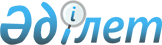 Сауран аудандық мәслихатының 2023 жылғы 25 желтоқсандағы № 110 "2024-2026 жылдарға арналған ауылдық округтердің бюджеттері туралы" шешіміне өзгерістер енгізу туралыТүркістан облысы Сауран аудандық мәслихатының 2024 жылғы 24 мамырдағы № 153 шешімі
      Сауран аудандық мәслихаты ШЕШІМ ҚАБЫЛДАДЫ:
      1. "2024-2026 жылдарға арналған ауылдық округтердің бюджеттері туралы" Сауран аудандық мәслихатының 2023 жылғы 25 желтоқсандағы №110 шешіміне мынадай өзгерістер енгізілсін:
      1 тармақ жаңа редакцияда жазылсын:
       "1. Бабайқорған ауылдық округінің 2024-2026 жылдарға арналған бюджеті тиісінше 1, 2 және 3 қосымшаларға сәйкес, оның ішінде 2024 жылға мынадай көлемде бекітілсін:
      1) кірістер – 101 386 мың теңге:
      салықтық түсімдер – 12 172 мың теңге;
      салықтық емес түсімдер – 0;
      негізгі капиталды сатудан түсетін түсімдер – 6 359 мың теңге;
      трансферттер түсімдері – 82 855 мың теңге;
      2) шығындар – 103 349 мың теңге;
      3) таза бюджеттік кредиттеу – 0:
      бюджеттік кредиттер – 0;
      бюджеттік кредиттерді өтеу – 0;
      4) қаржы активтерімен операциялар бойынша сальдо – 0:
      қаржы активтерін сатып алу – 0;
      мемлекеттің қаржы активтерін сатудан түсетін түсімдер – 0;
      5) бюджет тапшылығы (профициті) – - 1 963 мың теңге;
      6) бюджет тапшылығын қаржыландыру (профицитін пайдалану) – 1 963 мың теңге:
      қарыздар түсімі – 0;
      қарыздарды өтеу – 0;
      бюджет қаражатының пайдаланылатын қалдықтары – 1 963 мың теңге.".
      2 тармақ жаңа редакцияда жазылсын:
       "2. Ескі Иқан ауылдық округінің 2024-2026 жылдарға арналған бюджеті тиісінше 4, 5 және 6 қосымшаларға сәйкес, оның ішінде 2024 жылға мынадай көлемде бекітілсін:
      1) кірістер – 172 100 мың теңге:
      салықтық түсімдер – 41 850 мың теңге;
      салықтық емес түсімдер – 0;
      негізгі капиталды сатудан түсетін түсімдер – 12 790 мың теңге;
      трансферттер түсімдері – 117 460 мың теңге;
      2) шығындар – 180 176 мың теңге;
      3) таза бюджеттік кредиттеу – 0:
      бюджеттік кредиттер – 0;
      бюджеттік кредиттерді өтеу – 0;
      4) қаржы активтерімен операциялар бойынша сальдо – 0:
      қаржы активтерін сатып алу – 0;
      мемлекеттің қаржы активтерін сатудан түсетін түсімдер – 0;
      5) бюджет тапшылығы (профициті) – - 8 076 мың теңге;
      6) бюджет тапшылығын қаржыландыру (профицитін пайдалану) – 8 076 мың теңге:
      қарыздар түсімі – 0;
      қарыздарды өтеу – 0;
      бюджет қаражатының пайдаланылатын қалдықтары – 8 076 мың теңге.".
      3 тармақ жаңа редакцияда жазылсын:
       "3. Жаңа Иқан ауылдық округінің 2024-2026 жылдарға арналған бюджеті тиісінше 7, 8 және 9 қосымшаларға сәйкес, оның ішінде 2024 жылға мынадай көлемде бекітілсін:
      1) кірістер – 94 258 мың теңге:
      салықтық түсімдер – 18 390 мың теңге;
      салықтық емес түсімдер – 0;
      негізгі капиталды сатудан түсетін түсімдер – 6 405 мың теңге;
      трансферттер түсімдері – 69 463 мың теңге;
      2) шығындар – 98 943 мың теңге;
      3) таза бюджеттік кредиттеу – 0:
      бюджеттік кредиттер – 0;
      бюджеттік кредиттерді өтеу – 0;
      4) қаржы активтерімен операциялар бойынша сальдо – 0:
      қаржы активтерін сатып алу – 0;
      мемлекеттің қаржы активтерін сатудан түсетін түсімдер – 0;
      5) бюджет тапшылығы (профициті) – - 4 685 мың теңге;
      6) бюджет тапшылығын қаржыландыру (профицитін пайдалану) – 4 685 мың теңге:
      қарыздар түсімі – 0;
      қарыздарды өтеу – 0;
      бюджет қаражатының пайдаланылатын қалдықтары – 4 685 мың теңге.".
      4 тармақ жаңа редакцияда жазылсын:
       "4. Жібек Жолы ауылдық округінің 2024-2026 жылдарға арналған бюджеті тиісінше 10, 11 және 12 қосымшаларға сәйкес, оның ішінде 2024 жылға мынадай көлемде бекітілсін:
      1) кірістер – 48 056 мың теңге:
      салықтық түсімдер – 8 210 мың теңге;
      салықтық емес түсімдер – 0;
      негізгі капиталды сатудан түсетін түсімдер – 1 000 мың теңге;
      трансферттер түсімдері – 38 846 мың теңге;
      2) шығындар – 49 279 мың теңге;
      3) таза бюджеттік кредиттеу – 0:
      бюджеттік кредиттер – 0;
      бюджеттік кредиттерді өтеу – 0;
      4) қаржы активтерімен операциялар бойынша сальдо – 0:
      қаржы активтерін сатып алу – 0;
      мемлекеттің қаржы активтерін сатудан түсетін түсімдер – 0;
      5) бюджет тапшылығы (профициті) – - 1 223 мың теңге;
      6) бюджет тапшылығын қаржыландыру (профицитін пайдалану) – 1 223 мың теңге:
      қарыздар түсімі – 0;
      қарыздарды өтеу – 0;
      бюджет қаражатының пайдаланылатын қалдықтары – 1 223 мың теңге.".
      5 тармақ жаңа редакцияда жазылсын:
       "5. Жүйнек ауылдық округінің 2024-2026 жылдарға арналған бюджеті тиісінше 13, 14 және 15 қосымшаларға сәйкес, оның ішінде 2024 жылға мынадай көлемде бекітілсін:
      1) кірістер – 126 318 мың теңге:
      салықтық түсімдер – 31 985 мың теңге;
      салықтық емес түсімдер – 0;
      негізгі капиталды сатудан түсетін түсімдер – 17 900 мың теңге;
      трансферттер түсімдері – 76 433 мың теңге;
      2) шығындар – 150 438 мың теңге;
      3) таза бюджеттік кредиттеу – 0:
      бюджеттік кредиттер – 0;
      бюджеттік кредиттерді өтеу – 0;
      4) қаржы активтерімен операциялар бойынша сальдо – 0:
      қаржы активтерін сатып алу – 0;
      мемлекеттің қаржы активтерін сатудан түсетін түсімдер – 0;
      5) бюджет тапшылығы (профициті) – - 24 120 мың теңге;
      6) бюджет тапшылығын қаржыландыру (профицитін пайдалану) – 24 120 мың теңге:
      қарыздар түсімі – 0;
      қарыздарды өтеу – 0;
      бюджет қаражатының пайдаланылатын қалдықтары – 24 120 мың теңге.".
      6 тармақ жаңа редакцияда жазылсын:
       "6. Иассы ауылдық округінің 2024-2026 жылдарға арналған бюджеті тиісінше 16, 17 және 18 қосымшаларға сәйкес, оның ішінде 2024 жылға мынадай көлемде бекітілсін:
      1) кірістер – 98 098 мың теңге:
      салықтық түсімдер – 9 971 мың теңге;
      салықтық емес түсімдер – 0;
      негізгі капиталды сатудан түсетін түсімдер – 21 661 мың теңге;
      трансферттер түсімдері – 66 466 мың теңге;
      2) шығындар – 106 046 мың теңге;
      3) таза бюджеттік кредиттеу – 0:
      бюджеттік кредиттер – 0;
      бюджеттік кредиттерді өтеу – 0;
      4) қаржы активтерімен операциялар бойынша сальдо – 0:
      қаржы активтерін сатып алу – 0;
      мемлекеттің қаржы активтерін сатудан түсетін түсімдер – 0;
      5) бюджет тапшылығы (профициті) – - 7 948 мың теңге;
      6) бюджет тапшылығын қаржыландыру (профицитін пайдалану) – 7 948 мың теңге:
      қарыздар түсімі – 0;
      қарыздарды өтеу – 0;
      бюджет қаражатының пайдаланылатын қалдықтары – 7 948 мың теңге.".
      7 тармақ жаңа редакцияда жазылсын:
       "7. Қарашық ауылдық округінің 2024-2026 жылдарға арналған бюджеті тиісінше 19, 20 және 21 қосымшаларға сәйкес, оның ішінде 2024 жылға мынадай көлемде бекітілсін:
      1) кірістер – 93 926 мың теңге:
      салықтық түсімдер – 31 120 мың теңге;
      салықтық емес түсімдер – 0;
      негізгі капиталды сатудан түсетін түсімдер – 17 090 мың теңге;
      трансферттер түсімдері – 45 716 мың теңге;
      2) шығындар – 104 189 мың теңге;
      3) таза бюджеттік кредиттеу – 0:
      бюджеттік кредиттер – 0;
      бюджеттік кредиттерді өтеу – 0;
      4) қаржы активтерімен операциялар бойынша сальдо – 0:
      қаржы активтерін сатып алу – 0;
      мемлекеттің қаржы активтерін сатудан түсетін түсімдер – 0;
      5) бюджет тапшылығы (профициті) – - 10 263 мың теңге;
      6) бюджет тапшылығын қаржыландыру (профицитін пайдалану) – 10 263 мың теңге:
      қарыздар түсімі – 0;
      қарыздарды өтеу – 0;
      бюджет қаражатының пайдаланылатын қалдықтары – 10 263 мың теңге.".
      8 тармақ жаңа редакцияда жазылсын:
       "8. Майдантал ауылдық округінің 2024-2026 жылдарға арналған бюджеті тиісінше 22, 23 және 24 қосымшаларға сәйкес, оның ішінде 2024 жылға мынадай көлемде бекітілсін:
      1) кірістер – 91 278 мың теңге:
      салықтық түсімдер – 7 083 мың теңге;
      салықтық емес түсімдер – 0;
      негізгі капиталды сатудан түсетін түсімдер – 2 700 мың теңге;
      трансферттер түсімдері – 81 495 мың теңге;
      2) шығындар – 93 422 мың теңге;
      3) таза бюджеттік кредиттеу – 0:
      бюджеттік кредиттер – 0;
      бюджеттік кредиттерді өтеу – 0;
      4) қаржы активтерімен операциялар бойынша сальдо – 0:
      қаржы активтерін сатып алу – 0;
      мемлекеттің қаржы активтерін сатудан түсетін түсімдер – 0;
      5) бюджет тапшылығы (профициті) – - 2 144 мың теңге;
      6) бюджет тапшылығын қаржыландыру (профицитін пайдалану) – 2 144 мың теңге:
      қарыздар түсімі – 0;
      қарыздарды өтеу – 0;
      бюджет қаражатының пайдаланылатын қалдықтары – 2 144 мың теңге.".
      9 тармақ жаңа редакцияда жазылсын:
       "9. Оранғай ауылдық округінің 2024-2026 жылдарға арналған бюджеті тиісінше 25, 26 және 27 қосымшаларға сәйкес, оның ішінде 2024 жылға мынадай көлемде бекітілсін:
      1) кірістер – 101 288 мың теңге:
      салықтық түсімдер – 20 860 мың теңге;
      салықтық емес түсімдер – 0;
      негізгі капиталды сатудан түсетін түсімдер – 19 000 мың теңге;
      трансферттер түсімдері – 61 428 мың теңге;
      2) шығындар – 125 166 мың теңге;
      3) таза бюджеттік кредиттеу – 0:
      бюджеттік кредиттер – 0;
      бюджеттік кредиттерді өтеу – 0;
      4) қаржы активтерімен операциялар бойынша сальдо – 0:
      қаржы активтерін сатып алу – 0;
      мемлекеттің қаржы активтерін сатудан түсетін түсімдер – 0;
      5) бюджет тапшылығы (профициті) – - 23 878 мың теңге;
      6) бюджет тапшылығын қаржыландыру (профицитін пайдалану) –23 878 мың теңге:
      қарыздар түсімі – 0;
      қарыздарды өтеу – 0;
      бюджет қаражатының пайдаланылатын қалдықтары – 23 878 мың теңге.".
      10 тармақ жаңа редакцияда жазылсын:
       "10. Үшқайық ауылдық округінің 2024-2026 жылдарға арналған бюджеті тиісінше 28, 29 және 30 қосымшаларға сәйкес, оның ішінде 2024 жылға мынадай көлемде бекітілсін:
      1) кірістер – 85 725 мың теңге:
      салықтық түсімдер – 12 003 мың теңге;
      салықтық емес түсімдер – 0;
      негізгі капиталды сатудан түсетін түсімдер – 2 000 мың теңге;
      трансферттер түсімдері – 71 722 мың теңге;
      2) шығындар – 88 024 мың теңге;
      3) таза бюджеттік кредиттеу – 0:
      бюджеттік кредиттер – 0;
      бюджеттік кредиттерді өтеу – 0;
      4) қаржы активтерімен операциялар бойынша сальдо – 0:
      қаржы активтерін сатып алу – 0;
      мемлекеттің қаржы активтерін сатудан түсетін түсімдер – 0;
      5) бюджет тапшылығы (профициті) – - 2 299 мың теңге;
      6) бюджет тапшылығын қаржыландыру (профицитін пайдалану) – 2 299 мың теңге:
      қарыздар түсімі – 0;
      қарыздарды өтеу – 0;
      бюджет қаражатының пайдаланылатын қалдықтары – 2 299 мың теңге.".
      11 тармақ жаңа редакцияда жазылсын:
       "11. Шаға ауылдық округінің 2024-2026 жылдарға арналған бюджеті тиісінше 31, 32 және 33 қосымшаларға сәйкес, оның ішінде 2024 жылға мынадай көлемде бекітілсін:
      1) кірістер – 135 253 мың теңге:
      салықтық түсімдер – 21 660 мың теңге;
      салықтық емес түсімдер – 0;
      негізгі капиталды сатудан түсетін түсімдер – 15 390 мың теңге;
      трансферттер түсімдері – 98 203 мың теңге;
      2) шығындар – 142 641 мың теңге;
      3) таза бюджеттік кредиттеу – 0:
      бюджеттік кредиттер – 0;
      бюджеттік кредиттерді өтеу – 0;
      4) қаржы активтерімен операциялар бойынша сальдо – 0:
      қаржы активтерін сатып алу – 0;
      мемлекеттің қаржы активтерін сатудан түсетін түсімдер – 0;
      5) бюджет тапшылығы (профициті) – - 7 388 мың теңге;
      6) бюджет тапшылығын қаржыландыру (профицитін пайдалану) –7 388 мың теңге:
      қарыздар түсімі – 0;
      қарыздарды өтеу – 0;
      бюджет қаражатының пайдаланылатын қалдықтары – 7 388 мың теңге.".
      12 тармақ жаңа редакцияда жазылсын:
       "12. Шорнақ ауылдық округінің 2024-2026 жылдарға арналған бюджеті тиісінше 34, 35 және 36 қосымшаларға сәйкес, оның ішінде 2024 жылға мынадай көлемде бекітілсін:
      1) кірістер – 126 597 мың теңге:
      салықтық түсімдер – 35 836 мың теңге;
      салықтық емес түсімдер – 0;
      негізгі капиталды сатудан түсетін түсімдер – 9 985 мың теңге;
      трансферттер түсімдері – 80 776 мың теңге;
      2) шығындар – 139 330 мың теңге;
      3) таза бюджеттік кредиттеу – 0:
      бюджеттік кредиттер – 0;
      бюджеттік кредиттерді өтеу – 0;
      4) қаржы активтерімен операциялар бойынша сальдо – 0:
      қаржы активтерін сатып алу – 0;
      мемлекеттің қаржы активтерін сатудан түсетін түсімдер – 0;
      5) бюджет тапшылығы (профициті) – - 12 733 мың теңге;
      6) бюджет тапшылығын қаржыландыру (профицитін пайдалану) – 12 733 мың теңге:
      қарыздар түсімі – 0;
      қарыздарды өтеу – 0;
      бюджет қаражатының пайдаланылатын қалдықтары – 12 733 мың теңге.".
      Көрсетілген шешімнің 1, 4, 7, 10, 13, 16, 19, 22, 25, 28, 31, 34 қосымшалары осы шешімнің 1, 2, 3, 4, 5, 6, 7, 8, 9, 10, 11, 12 қосымшаларына  сәйкес жаңа редакцияда жазылсын.
      2. Осы шешім 2024 жылдың 1 қаңтарынан бастап қолданысқа енгізіледі. 2024 жылға арналған Бабайқорған ауылдық округінің бюджеті 2024 жылға арналған Ескі Иқан ауылдық округінің бюджеті 2024 жылға арналған Жаңа Иқан ауылдық округінің бюджеті 2024 жылға арналған Жібек Жолы ауылдық округінің бюджеті 2024 жылға арналған Жүйнек ауылдық округінің бюджеті 2024 жылға арналған Иассы ауылдық округінің бюджеті 2024 жылға арналған Қарашық ауылдық округінің бюджеті 2024 жылға арналған Майдантал ауылдық округінің бюджеті 2024 жылға арналған Оранғай ауылдық округінің бюджеті 2024 жылға арналған Үшқайық ауылдық округінің бюджеті 2024 жылға арналған Шаға ауылдық округінің бюджеті 2024 жылға арналған Шорнақ ауылдық округінің бюджеті
					© 2012. Қазақстан Республикасы Әділет министрлігінің «Қазақстан Республикасының Заңнама және құқықтық ақпарат институты» ШЖҚ РМК
				
      Мәслихат төрағасы

С.Байсбаев
Сауран аудандық мәслихатының
2024 жылғы "24" мамырдағы
№153 шешіміне 1-қосымшаСауран аудандық мәслихатының
2023 жылғы "25"
желтоқсандағы
№110 шешіміне 1-қосымша
Санат Атауы
Санат Атауы
Санат Атауы
Санат Атауы
Санат Атауы
Санат Атауы
Сомасы, мың теңге
Сынып
Сынып
Сынып
Сынып
Сынып
Сомасы, мың теңге
Ішкі сыныбы
Ішкі сыныбы
Ішкі сыныбы
Ішкі сыныбы
Сомасы, мың теңге
Сомасы, мың теңге
1
1
1
2
3
1. КІРІСТЕР
101 386
ТҮСІМДЕР
101 386
1
Салықтық түсімдер
12 172
01
Табыс салығы 
2 000
2
Жеке табыс салығы
2 000
04
Меншікке салынатын салықтар
10 172
1
Мүлікке салынатын салықтар
1 020
3
Жер салығы
250
4
Көлiк құралдарына салынатын салық 
8 512
5
Бірыңғай жер салығы 
390
2
Салықтық емес түсімдер
0
3
Негізгі капиталды сатудан түсетін түсімдер
6 359
03
Жерді және материалдық емес активтерді сату
6 359
1
Жерді сату
6 359
4
Трасферттердің түсімдері
82 855
02
Мемлекеттік басқарудың жоғары тұрған органдарынан түсетін трасферттер
82 855
3
Аудандардың (облыстық маңызы бар қаланың) бюджетінен трансферттер
82 855
Функционалдық топ Атауы
Функционалдық топ Атауы
Функционалдық топ Атауы
Функционалдық топ Атауы
Функционалдық топ Атауы
Функционалдық топ Атауы
Сомасы, мың теңге
Кіші функция
Кіші функция
Кіші функция
Кіші функция
Кіші функция
Сомасы, мың теңге
Бюджеттік бағдарламалардың әкімшісі
Бюджеттік бағдарламалардың әкімшісі
Бюджеттік бағдарламалардың әкімшісі
Бюджеттік бағдарламалардың әкімшісі
Сомасы, мың теңге
Бағдарлама
Бағдарлама
Бағдарлама
Сомасы, мың теңге
Кіші бағдарлама
Кіші бағдарлама
Сомасы, мың теңге
Атауы
Сомасы, мың теңге
2.ШЫҒЫНДАР
103 349
01
Жалпы сипаттағы мемлекеттiк қызметтер 
61 495
1
Мемлекеттiк басқарудың жалпы функцияларын орындайтын өкiлдi, атқарушы және басқа органдар
61 495
124
Аудандық маңызы бар қала, ауыл, кент, ауылдық округ әкімінің аппараты
61 495
001
Аудандық маңызы бар қала, ауыл, кент, ауылдық округ әкімінің қызметін қамтамасыз ету жөніндегі қызметтер
60 595
022
Мемлекеттік органдардың күрделі шығыстары
900
05
Денсаулық сақтау
30
9
Денсаулық сақтау саласындағы өзге де қызметтер
30
124
Аудандық маңызы бар қала, ауыл, кент, ауылдық округ әкімінің аппараты
30
002
Шұғыл жағдайларда науқасы ауыр адамдарды дәрігерлік көмек көрсететін жақын жердегі денсаулық сақтау ұйымына жеткізуді ұйымдастыру
30
07
Тұрғын үй-коммуналдық шаруашылық
41 324
3
Елді-мекендерді көркейту
41 324
124
Аудандық маңызы бар қала, ауыл, кент, ауылдық округ әкімінің аппараты
41 324
008
Елді мекендердегі көшелерді жарықтандыру
14 194
009
Елді мекендердің санитариясын қамтамасыз ету
1 850
010
Жерлеу орындарын ұстау және туыстары жоқ адамдарды жерлеу
25
011
Елді мекендерді абаттандыру мен көгалдандыру
25 255
08
Мәдениет, спорт, туризм және ақпараттық кеңістiк
500
1
Мәдениет саласындағы қызмет
200
124
Аудандық маңызы бар қала, ауыл, кент, ауылдық округ әкімінің аппараты
200
006
Жергілікті деңгейде мәдени-демалыс жұмысын қолдау
200
2
Спорт
300
124
Аудандық маңызы бар қала, ауыл, кент, ауылдық округ әкімінің аппараты
300
028
Жергілікті деңгейде дене шынықтыру-сауықтыру және спорттық іс-шараларды өткізу
300
3. ТАЗА БЮДЖЕТТІК КРЕДИТТЕУ
0
Функционалдық топ Атауы
Функционалдық топ Атауы
Функционалдық топ Атауы
Функционалдық топ Атауы
Функционалдық топ Атауы
Функционалдық топ Атауы
Сомасы мың теңге
Кіші функция
Кіші функция
Кіші функция
Кіші функция
Кіші функция
Сомасы мың теңге
Бюджеттік бағдарламалардың әкімшісі
Бюджеттік бағдарламалардың әкімшісі
Бюджеттік бағдарламалардың әкімшісі
Бюджеттік бағдарламалардың әкімшісі
Сомасы мың теңге
Бағдарлама
Бағдарлама
Бағдарлама
Сомасы мың теңге
Бюджеттік кредиттер
0
Санаты Атауы
Санаты Атауы
Санаты Атауы
Санаты Атауы
Санаты Атауы
Санаты Атауы
Сомасы мың теңге
Сыныбы
Сыныбы
Сыныбы
Сомасы мың теңге
Ішкі сыныбы
Ішкі сыныбы
Ішкі сыныбы
Ішкі сыныбы
Сомасы мың теңге
Ерекшелігі
Ерекшелігі
Ерекшелігі
Сомасы мың теңге
Бюджеттік кредиттерді өтеу
4. ҚАРЖЫ АКТИВТЕРІМЕН ОПЕРАЦИЯЛАР БОЙЫНША САЛЬДО
0
Функционалдық топ Атауы
Функционалдық топ Атауы
Функционалдық топ Атауы
Функционалдық топ Атауы
Функционалдық топ Атауы
Функционалдық топ Атауы
Сомасы мың теңге
Кіші функция
Кіші функция
Кіші функция
Кіші функция
Кіші функция
Сомасы мың теңге
Бюджеттік бағдарламалардың әкімшісі
Бюджеттік бағдарламалардың әкімшісі
Бюджеттік бағдарламалардың әкімшісі
Бюджеттік бағдарламалардың әкімшісі
Сомасы мың теңге
Бағдарлама
Бағдарлама
Бағдарлама
Сомасы мың теңге
Қаржы активтерін сатып алу
Санаты
Санаты
Санаты
Атауы
Сомасы мың теңге
Сыныбы
Сыныбы
Сыныбы
Сомасы мың теңге
Ішкі сыныбы
Ішкі сыныбы
Сомасы мың теңге
Ерекшелігі
Ерекшелігі
Ерекшелігі
Сомасы мың теңге
Мемлекеттің қаржы активтерін сатудан түсетін түсімдер
5. БЮДЖЕТ ТАПШЫЛЫҒЫ (ПРОФИЦИТ)
-1 963
6. БЮДЖЕТ ТАПШЫЛЫҒЫН ҚАРЖЫЛАНДЫРУ (ПРОФИЦИТІН ПАЙДАЛАНУ)
1 963
Санаты Атауы
Санаты Атауы
Санаты Атауы
Санаты Атауы
Санаты Атауы
Санаты Атауы
Сомасы мың теңге
Сыныбы
Сыныбы
Сыныбы
Сомасы мың теңге
Ішкі сыныбы
Ішкі сыныбы
Ішкі сыныбы
Ішкі сыныбы
Сомасы мың теңге
Ерекшелігі
Ерекшелігі
Ерекшелігі
Сомасы мың теңге
Қарыздар түсімі
Функционалдық топ Атауы
Функционалдық топ Атауы
Функционалдық топ Атауы
Функционалдық топ Атауы
Функционалдық топ Атауы
Функционалдық топ Атауы
Сомасы мың теңге
Кіші функция
Кіші функция
Кіші функция
Кіші функция
Кіші функция
Сомасы мың теңге
Бюджеттік бағдарламалардың әкімшісі
Бюджеттік бағдарламалардың әкімшісі
Бюджеттік бағдарламалардың әкімшісі
Бюджеттік бағдарламалардың әкімшісі
Сомасы мың теңге
Бағдарлама
Бағдарлама
Бағдарлама
Сомасы мың теңге
Қарыздарды өтеу
Санаты
Санаты
Санаты
Сомасы мың теңге
Сыныбы
Сыныбы
Сыныбы
Сомасы мың теңге
Ішкі сыныбы
Ішкі сыныбы
Ішкі сыныбы
Ішкі сыныбы
Сомасы мың теңге
Ерекшелігі
Ерекшелігі
Ерекшелігі
Сомасы мың теңге
8
Бюджет қаражатының пайдаланылатын қалдықтары
1 963
01
Бюджет қаражаты қалдықтары
1 963
1
Бюджет қаражатының бос қалдықтары
1 963Сауран аудандық мәслихатының
2024 жылғы "24" мамырдағы
№153 шешіміне 2-қосымшаСауран аудандық мәслихатының
2023 жылғы "25"
желтоқсандағы
№110 шешіміне 4-қосымша
Санат Атауы
Санат Атауы
Санат Атауы
Санат Атауы
Санат Атауы
Санат Атауы
Сомасы, мың теңге
Сынып
Сынып
Сынып
Сынып
Сынып
Сомасы, мың теңге
Ішкі сыныбы
Ішкі сыныбы
Ішкі сыныбы
Ішкі сыныбы
Сомасы, мың теңге
Сомасы, мың теңге
1
1
1
2
3
1. КІРІСТЕР
172 100
ТҮСІМДЕР
172 100
1
Салықтық түсімдер
41 850
01
Табыс салығы 
10 000
2
Жеке табыс салығы
10 000
04
Меншікке салынатын салықтар
31 550
1
Мүлікке салынатын салықтар
2 150
3
Жер салығы
500
4
Көлiк құралдарына салынатын салық 
28 500
5
Бірыңғай жер салығы 
400
05
Тауарларға, жұмыстарға және көрсетілетін қызметтерге салынатын iшкi салықтар
300
3
Табиғи және басқа да ресурстарды пайдаланғаны үшiн түсетiн түсiмдер
300
2
Салықтық емес түсімдер
0
3
Негізгі капиталды сатудан түсетін түсімдер
12 790
03
Жерді және материалдық емес активтерді сату
12 790
1
Жерді сату
12 790
4
Трасферттердің түсімдері
117 460
02
Мемлекеттік басқарудың жоғары тұрған органдарынан түсетін трасферттер
117 460
3
Аудандардың (облыстық маңызы бар қаланың) бюджетінен трансферттер
117 460
Функционалдық топ Атауы
Функционалдық топ Атауы
Функционалдық топ Атауы
Функционалдық топ Атауы
Функционалдық топ Атауы
Функционалдық топ Атауы
Сомасы, мың теңге
Кіші функция
Кіші функция
Кіші функция
Кіші функция
Кіші функция
Сомасы, мың теңге
Бюджеттік бағдарламалардың әкімшісі
Бюджеттік бағдарламалардың әкімшісі
Бюджеттік бағдарламалардың әкімшісі
Бюджеттік бағдарламалардың әкімшісі
Сомасы, мың теңге
Бағдарлама
Бағдарлама
Бағдарлама
Сомасы, мың теңге
Кіші бағдарлама
Кіші бағдарлама
Сомасы, мың теңге
Атауы
Сомасы, мың теңге
2.ШЫҒЫНДАР
180 176
01
Жалпы сипаттағы мемлекеттiк қызметтер 
90 314
1
Мемлекеттiк басқарудың жалпы функцияларын орындайтын өкiлдi, атқарушы және басқа органдар
90 314
124
Аудандық маңызы бар қала, ауыл, кент, ауылдық округ әкімінің аппараты
90 314
001
Аудандық маңызы бар қала, ауыл, кент, ауылдық округ әкімінің қызметін қамтамасыз ету жөніндегі қызметтер
79 942
022
Мемлекеттік органдардың күрделі шығыстары
10 372
05
Денсаулық сақтау
30
9
Денсаулық сақтау саласындағы өзге де қызметтер
30
124
Аудандық маңызы бар қала, ауыл, кент, ауылдық округ әкімінің аппараты
30
002
Шұғыл жағдайларда науқасы ауыр адамдарды дәрігерлік көмек көрсететін жақын жердегі денсаулық сақтау ұйымына жеткізуді ұйымдастыру
30
07
Тұрғын үй-коммуналдық шаруашылық
89 332
3
Елді-мекендерді көркейту
89 332
124
Аудандық маңызы бар қала, ауыл, кент, ауылдық округ әкімінің аппараты
89 332
008
Елді мекендердегі көшелерді жарықтандыру
48 928
009
Елді мекендердің санитариясын қамтамасыз ету
3 850
010
Жерлеу орындарын ұстау және туыстары жоқ адамдарды жерлеу
25
011
Елді мекендерді абаттандыру мен көгалдандыру
36 529
08
Мәдениет, спорт, туризм және ақпараттық кеңістiк
500
1
Мәдениет саласындағы қызмет
200
124
Аудандық маңызы бар қала, ауыл, кент, ауылдық округ әкімінің аппараты
200
006
Жергілікті деңгейде мәдени-демалыс жұмысын қолдау
200
2
Спорт
300
124
Аудандық маңызы бар қала, ауыл, кент, ауылдық округ әкімінің аппараты
300
028
Жергілікті деңгейде дене шынықтыру-сауықтыру және спорттық іс-шараларды өткізу
300
3. ТАЗА БЮДЖЕТТІК КРЕДИТТЕУ
0
Функционалдық топ Атауы
Функционалдық топ Атауы
Функционалдық топ Атауы
Функционалдық топ Атауы
Функционалдық топ Атауы
Функционалдық топ Атауы
Сомасы мың теңге
Кіші функция
Кіші функция
Кіші функция
Кіші функция
Кіші функция
Сомасы мың теңге
Бюджеттік бағдарламалардың әкімшісі
Бюджеттік бағдарламалардың әкімшісі
Бюджеттік бағдарламалардың әкімшісі
Бюджеттік бағдарламалардың әкімшісі
Сомасы мың теңге
Бағдарлама
Бағдарлама
Бағдарлама
Сомасы мың теңге
Бюджеттік кредиттер
0
Санаты Атауы
Санаты Атауы
Санаты Атауы
Санаты Атауы
Санаты Атауы
Санаты Атауы
Сомасы мың теңге
Сыныбы
Сыныбы
Сыныбы
Сомасы мың теңге
Ішкі сыныбы
Ішкі сыныбы
Ішкі сыныбы
Ішкі сыныбы
Сомасы мың теңге
Ерекшелігі
Ерекшелігі
Ерекшелігі
Сомасы мың теңге
Бюджеттік кредиттерді өтеу
4. ҚАРЖЫ АКТИВТЕРІМЕН ОПЕРАЦИЯЛАР БОЙЫНША САЛЬДО
0
Функционалдық топ Атауы
Функционалдық топ Атауы
Функционалдық топ Атауы
Функционалдық топ Атауы
Функционалдық топ Атауы
Функционалдық топ Атауы
Сомасы мың теңге
Кіші функция
Кіші функция
Кіші функция
Кіші функция
Кіші функция
Сомасы мың теңге
Бюджеттік бағдарламалардың әкімшісі
Бюджеттік бағдарламалардың әкімшісі
Бюджеттік бағдарламалардың әкімшісі
Бюджеттік бағдарламалардың әкімшісі
Сомасы мың теңге
Бағдарлама
Бағдарлама
Бағдарлама
Сомасы мың теңге
Қаржы активтерін сатып алу
Санаты
Санаты
Санаты
Атауы
Сомасы мың теңге
Сыныбы
Сыныбы
Сыныбы
Сомасы мың теңге
Ішкі сыныбы
Ішкі сыныбы
Сомасы мың теңге
Ерекшелігі
Ерекшелігі
Ерекшелігі
Сомасы мың теңге
Мемлекеттің қаржы активтерін сатудан түсетін түсімдер
5. БЮДЖЕТ ТАПШЫЛЫҒЫ (ПРОФИЦИТ)
-8 076
6. БЮДЖЕТ ТАПШЫЛЫҒЫН ҚАРЖЫЛАНДЫРУ (ПРОФИЦИТІН ПАЙДАЛАНУ)
8 076
Санаты Атауы
Санаты Атауы
Санаты Атауы
Санаты Атауы
Санаты Атауы
Санаты Атауы
Сомасы мың теңге
Сыныбы
Сыныбы
Сыныбы
Сомасы мың теңге
Ішкі сыныбы
Ішкі сыныбы
Ішкі сыныбы
Ішкі сыныбы
Сомасы мың теңге
Ерекшелігі
Ерекшелігі
Ерекшелігі
Сомасы мың теңге
Қарыздар түсімі
Функционалдық топ Атауы
Функционалдық топ Атауы
Функционалдық топ Атауы
Функционалдық топ Атауы
Функционалдық топ Атауы
Функционалдық топ Атауы
Сомасы мың теңге
Кіші функция
Кіші функция
Кіші функция
Кіші функция
Кіші функция
Сомасы мың теңге
Бюджеттік бағдарламалардың әкімшісі
Бюджеттік бағдарламалардың әкімшісі
Бюджеттік бағдарламалардың әкімшісі
Бюджеттік бағдарламалардың әкімшісі
Сомасы мың теңге
Бағдарлама
Бағдарлама
Бағдарлама
Сомасы мың теңге
Қарыздарды өтеу
Санаты
Санаты
Санаты
Сомасы мың теңге
Сыныбы
Сыныбы
Сыныбы
Сомасы мың теңге
Ішкі сыныбы
Ішкі сыныбы
Ішкі сыныбы
Ішкі сыныбы
Сомасы мың теңге
Ерекшелігі
Ерекшелігі
Ерекшелігі
Сомасы мың теңге
8
Бюджет қаражатының пайдаланылатын қалдықтары
8 076
01
Бюджет қаражаты қалдықтары
8 076
1
Бюджет қаражатының бос қалдықтары
8 076Сауран аудандық мәслихатының
2024 жылғы "24" мамырдағы
№153 шешіміне 3-қосымшаСауран аудандық мәслихатының
2023 жылғы "25"
желтоқсандағы
№110 шешіміне 7-қосымша
Санат Атауы
Санат Атауы
Санат Атауы
Санат Атауы
Санат Атауы
Санат Атауы
Сомасы, мың теңге
Сынып
Сынып
Сынып
Сынып
Сынып
Сомасы, мың теңге
Ішкі сыныбы
Ішкі сыныбы
Ішкі сыныбы
Ішкі сыныбы
Сомасы, мың теңге
Сомасы, мың теңге
1
1
1
2
3
1. КІРІСТЕР
94 258
ТҮСІМДЕР
94 258
1
Салықтық түсімдер
18 390
01
Табыс салығы 
2 000
2
Жеке табыс салығы
2 000
04
Меншікке салынатын салықтар
16 090
1
Мүлікке салынатын салықтар
1 120
3
Жер салығы
150
4
Көлiк құралдарына салынатын салық 
14 400
5
Бірыңғай жер салығы 
420
05
Тауарларға, жұмыстарға және көрсетілетін қызметтерге салынатын iшкi салықтар
300
3
Табиғи және басқа да ресурстарды пайдаланғаны үшiн түсетiн түсiмдер
300
2
Салықтық емес түсімдер
0
3
Негізгі капиталды сатудан түсетін түсімдер
6 405
03
Жерді және материалдық емес активтерді сату
6 405
1
Жерді сату
6 405
4
Трасферттердің түсімдері
69 463
02
Мемлекеттік басқарудың жоғары тұрған органдарынан түсетін трасферттер
69 463
3
Аудандардың (облыстық маңызы бар қаланың) бюджетінен трансферттер
69 463
Функционалдық топ Атауы
Функционалдық топ Атауы
Функционалдық топ Атауы
Функционалдық топ Атауы
Функционалдық топ Атауы
Функционалдық топ Атауы
Сомасы, мың теңге
Кіші функция
Кіші функция
Кіші функция
Кіші функция
Кіші функция
Сомасы, мың теңге
Бюджеттік бағдарламалардың әкімшісі
Бюджеттік бағдарламалардың әкімшісі
Бюджеттік бағдарламалардың әкімшісі
Бюджеттік бағдарламалардың әкімшісі
Сомасы, мың теңге
Бағдарлама
Бағдарлама
Бағдарлама
Сомасы, мың теңге
Кіші бағдарлама
Кіші бағдарлама
Сомасы, мың теңге
Атауы
Сомасы, мың теңге
2.ШЫҒЫНДАР
98 943
01
Жалпы сипаттағы мемлекеттiк қызметтер 
76 568
1
Мемлекеттiк басқарудың жалпы функцияларын орындайтын өкiлдi, атқарушы және басқа органдар
76 568
124
Аудандық маңызы бар қала, ауыл, кент, ауылдық округ әкімінің аппараты
76 568
001
Аудандық маңызы бар қала, ауыл, кент, ауылдық округ әкімінің қызметін қамтамасыз ету жөніндегі қызметтер
67 278
022
Мемлекеттік органдардың күрделі шығыстары
9 290
05
Денсаулық сақтау
30
9
Денсаулық сақтау саласындағы өзге де қызметтер
30
124
Аудандық маңызы бар қала, ауыл, кент, ауылдық округ әкімінің аппараты
30
002
Шұғыл жағдайларда науқасы ауыр адамдарды дәрігерлік көмек көрсететін жақын жердегі денсаулық сақтау ұйымына жеткізуді ұйымдастыру
30
07
Тұрғын үй-коммуналдық шаруашылық
7 001
3
Елді-мекендерді көркейту
7 001
124
Аудандық маңызы бар қала, ауыл, кент, ауылдық округ әкімінің аппараты
7 001
008
Елді мекендердегі көшелерді жарықтандыру
4 726
009
Елді мекендердің санитариясын қамтамасыз ету
900
010
Жерлеу орындарын ұстау және туыстары жоқ адамдарды жерлеу
25
011
Елді мекендерді абаттандыру мен көгалдандыру
1 350
08
Мәдениет, спорт, туризм және ақпараттық кеңістiк
500
1
Мәдениет саласындағы қызмет
200
124
Аудандық маңызы бар қала, ауыл, кент, ауылдық округ әкімінің аппараты
200
006
Жергілікті деңгейде мәдени-демалыс жұмысын қолдау
200
2
Спорт
300
124
Аудандық маңызы бар қала, ауыл, кент, ауылдық округ әкімінің аппараты
300
028
Жергілікті деңгейде дене шынықтыру-сауықтыру және спорттық іс-шараларды өткізу
300
12
Көлік және коммуникация
14 844
1
Автомобиль көлiгi
14 844
124
Аудандық маңызы бар қала, ауыл, кент, ауылдық округ әкімінің аппараты
14 844
013
Аудандық маңызы бар қалаларда, ауылдарда, кенттерде, ауылдық округтерде автомобиль жолдарының жұмыс істеуін қамтамасыз ету
14 844
3. ТАЗА БЮДЖЕТТІК КРЕДИТТЕУ
0
Функционалдық топ Атауы
Функционалдық топ Атауы
Функционалдық топ Атауы
Функционалдық топ Атауы
Функционалдық топ Атауы
Функционалдық топ Атауы
Сомасы мың теңге
Кіші функция
Кіші функция
Кіші функция
Кіші функция
Кіші функция
Сомасы мың теңге
Бюджеттік бағдарламалардың әкімшісі
Бюджеттік бағдарламалардың әкімшісі
Бюджеттік бағдарламалардың әкімшісі
Бюджеттік бағдарламалардың әкімшісі
Сомасы мың теңге
Бағдарлама
Бағдарлама
Бағдарлама
Сомасы мың теңге
Бюджеттік кредиттер
0
Санаты Атауы
Санаты Атауы
Санаты Атауы
Санаты Атауы
Санаты Атауы
Санаты Атауы
Сомасы мың теңге
Сыныбы
Сыныбы
Сыныбы
Сомасы мың теңге
Ішкі сыныбы
Ішкі сыныбы
Ішкі сыныбы
Ішкі сыныбы
Сомасы мың теңге
Ерекшелігі
Ерекшелігі
Ерекшелігі
Сомасы мың теңге
Бюджеттік кредиттерді өтеу
4. ҚАРЖЫ АКТИВТЕРІМЕН ОПЕРАЦИЯЛАР БОЙЫНША САЛЬДО
0
Функционалдық топ Атауы
Функционалдық топ Атауы
Функционалдық топ Атауы
Функционалдық топ Атауы
Функционалдық топ Атауы
Функционалдық топ Атауы
Сомасы мың теңге
Кіші функция
Кіші функция
Кіші функция
Кіші функция
Кіші функция
Сомасы мың теңге
Бюджеттік бағдарламалардың әкімшісі
Бюджеттік бағдарламалардың әкімшісі
Бюджеттік бағдарламалардың әкімшісі
Бюджеттік бағдарламалардың әкімшісі
Сомасы мың теңге
Бағдарлама
Бағдарлама
Бағдарлама
Сомасы мың теңге
Қаржы активтерін сатып алу
Санаты
Санаты
Санаты
Атауы
Сомасы мың теңге
Сыныбы
Сыныбы
Сыныбы
Сомасы мың теңге
Ішкі сыныбы
Ішкі сыныбы
Сомасы мың теңге
Ерекшелігі
Ерекшелігі
Ерекшелігі
Сомасы мың теңге
Мемлекеттің қаржы активтерін сатудан түсетін түсімдер
5. БЮДЖЕТ ТАПШЫЛЫҒЫ (ПРОФИЦИТ)
-4 685
6. БЮДЖЕТ ТАПШЫЛЫҒЫН ҚАРЖЫЛАНДЫРУ (ПРОФИЦИТІН ПАЙДАЛАНУ)
4 685
Санаты Атауы
Санаты Атауы
Санаты Атауы
Санаты Атауы
Санаты Атауы
Санаты Атауы
Сомасы мың теңге
Сыныбы
Сыныбы
Сыныбы
Сомасы мың теңге
Ішкі сыныбы
Ішкі сыныбы
Ішкі сыныбы
Ішкі сыныбы
Сомасы мың теңге
Ерекшелігі
Ерекшелігі
Ерекшелігі
Сомасы мың теңге
Қарыздар түсімі
Функционалдық топ Атауы
Функционалдық топ Атауы
Функционалдық топ Атауы
Функционалдық топ Атауы
Функционалдық топ Атауы
Функционалдық топ Атауы
Сомасы мың теңге
Кіші функция
Кіші функция
Кіші функция
Кіші функция
Кіші функция
Сомасы мың теңге
Бюджеттік бағдарламалардың әкімшісі
Бюджеттік бағдарламалардың әкімшісі
Бюджеттік бағдарламалардың әкімшісі
Бюджеттік бағдарламалардың әкімшісі
Сомасы мың теңге
Бағдарлама
Бағдарлама
Бағдарлама
Сомасы мың теңге
Қарыздарды өтеу
Санаты
Санаты
Санаты
Сомасы мың теңге
Сыныбы
Сыныбы
Сыныбы
Сомасы мың теңге
Ішкі сыныбы
Ішкі сыныбы
Ішкі сыныбы
Ішкі сыныбы
Сомасы мың теңге
Ерекшелігі
Ерекшелігі
Ерекшелігі
Сомасы мың теңге
8
Бюджет қаражатының пайдаланылатын қалдықтары
4 685
01
Бюджет қаражаты қалдықтары
4 685
1
Бюджет қаражатының бос қалдықтары
4 685Сауран аудандық мәслихатының
2024 жылғы "24" мамырдағы
№153 шешіміне 4-қосымшаСауран аудандық мәслихатының
2023 жылғы "25"
желтоқсандағы
№110 шешіміне 10-қосымша
Санат Атауы
Санат Атауы
Санат Атауы
Санат Атауы
Санат Атауы
Санат Атауы
Сомасы, мың теңге
Сынып
Сынып
Сынып
Сынып
Сынып
Сомасы, мың теңге
Ішкі сыныбы
Ішкі сыныбы
Ішкі сыныбы
Ішкі сыныбы
Сомасы, мың теңге
1 
1 
1 
1 
1 
2
3
1. КІРІСТЕР
48 056
ТҮСІМДЕР
48 056
1
Салықтық түсімдер
8 210
01
Табыс салығы 
2 000
2
Жеке табыс салығы
2 000
04
Меншікке салынатын салықтар
6 210
1
Мүлікке салынатын салықтар
420
3
Жер салығы
100
4
Көлiк құралдарына салынатын салық 
5 400
5
Бірыңғай жер салығы
290
2
Салықтық емес түсімдер
0
3
Негізгі капиталды сатудан түсетін түсімдер
1 000
03
Жерді және материалдық емес активтерді сату
1 000
1
Жерді сату
1 000
4
Трасферттердің түсімдері
38 846
02
Мемлекеттік басқарудың жоғары тұрған органдарынан түсетін трасферттер
38 846
3
Аудандардың (облыстық маңызы бар қаланың) бюджетінен трансферттер
38 846
Функционалдық топ Атауы
Функционалдық топ Атауы
Функционалдық топ Атауы
Функционалдық топ Атауы
Функционалдық топ Атауы
Функционалдық топ Атауы
Сомасы, мың теңге
Кіші функция
Кіші функция
Кіші функция
Кіші функция
Кіші функция
Сомасы, мың теңге
Бюджеттік бағдарламалардың әкімшісі
Бюджеттік бағдарламалардың әкімшісі
Бюджеттік бағдарламалардың әкімшісі
Бюджеттік бағдарламалардың әкімшісі
Сомасы, мың теңге
Бағдарлама
Бағдарлама
Бағдарлама
Сомасы, мың теңге
Атауы
Сомасы, мың теңге
2.ШЫҒЫНДАР
49 279
01
Жалпы сипаттағы мемлекеттiк қызметтер 
43 419
1
Мемлекеттiк басқарудың жалпы функцияларын орындайтын өкiлдi, атқарушы және басқа органдар
43 419
124
Аудандық маңызы бар қала, ауыл, кент, ауылдық округ әкімінің аппараты
43 419
001
Аудандық маңызы бар қала, ауыл, кент, ауылдық округ әкімінің қызметін қамтамасыз ету жөніндегі қызметтер
42 612
022
Мемлекеттік органдардың күрделі шығыстары
807
05
Денсаулық сақтау
30
9
Денсаулық сақтау саласындағы өзге де қызметтер
30
124
Аудандық маңызы бар қала, ауыл, кент, ауылдық округ әкімінің аппараты
30
002
Шұғыл жағдайларда науқасы ауыр адамдарды дәрігерлік көмек көрсететін жақын жердегі денсаулық сақтау ұйымына жеткізуді ұйымдастыру
30
07
Тұрғын үй-коммуналдық шаруашылық
5 330
3
Елді-мекендерді көркейту
5 330
124
Аудандық маңызы бар қала, ауыл, кент, ауылдық округ әкімінің аппараты
5 330
008
Елді мекендердегі көшелерді жарықтандыру
3 123
009
Елді мекендердің санитариясын қамтамасыз ету
484
010
Жерлеу орындарын ұстау және туыстары жоқ адамдарды жерлеу
25
011
Елді мекендерді абаттандыру мен көгалдандыру
1 698
08
Мәдениет, спорт, туризм және ақпараттық кеңістiк
500
1
Мәдениет саласындағы қызмет
200
124
Аудандық маңызы бар қала, ауыл, кент, ауылдық округ әкімінің аппараты
200
006
Жергілікті деңгейде мәдени-демалыс жұмысын қолдау
200
2
Спорт
300
124
Аудандық маңызы бар қала, ауыл, кент, ауылдық округ әкімінің аппараты
300
028
Жергілікті деңгейде дене шынықтыру-сауықтыру және спорттық іс-шараларды өткізу
300
3. ТАЗА БЮДЖЕТТІК КРЕДИТТЕУ
0
Функционалдық топ Атауы
Функционалдық топ Атауы
Функционалдық топ Атауы
Функционалдық топ Атауы
Функционалдық топ Атауы
Функционалдық топ Атауы
Сомасы мың теңге
Кіші функция
Кіші функция
Кіші функция
Кіші функция
Кіші функция
Сомасы мың теңге
Бюджеттік бағдарламалардың әкімшісі
Бюджеттік бағдарламалардың әкімшісі
Бюджеттік бағдарламалардың әкімшісі
Бюджеттік бағдарламалардың әкімшісі
Сомасы мың теңге
Бағдарлама
Бағдарлама
Бағдарлама
Сомасы мың теңге
Бюджеттік кредиттер
0
Санаты Атауы
Санаты Атауы
Санаты Атауы
Санаты Атауы
Санаты Атауы
Санаты Атауы
Сомасы мың теңге
Сыныбы
Сыныбы
Сыныбы
Сомасы мың теңге
Ішкі сыныбы
Ішкі сыныбы
Ішкі сыныбы
Ішкі сыныбы
Сомасы мың теңге
Бюджеттік кредиттерді өтеу
4. ҚАРЖЫ АКТИВТЕРІМЕН ОПЕРАЦИЯЛАР БОЙЫНША САЛЬДО
0
Функционалдық топ Атауы
Функционалдық топ Атауы
Функционалдық топ Атауы
Функционалдық топ Атауы
Функционалдық топ Атауы
Функционалдық топ Атауы
Сомасы мың теңге
Кіші функция
Кіші функция
Кіші функция
Кіші функция
Кіші функция
Сомасы мың теңге
Бюджеттік бағдарламалардың әкімшісі
Бюджеттік бағдарламалардың әкімшісі
Бюджеттік бағдарламалардың әкімшісі
Бюджеттік бағдарламалардың әкімшісі
Сомасы мың теңге
Бағдарлама
Бағдарлама
Бағдарлама
Сомасы мың теңге
Қаржы активтерін сатып алу
Санаты
Санаты
Санаты
Атауы
Сомасы мың теңге
Сыныбы
Сыныбы
Сыныбы
Сомасы мың теңге
Ішкі сыныбы 
Ішкі сыныбы 
Ішкі сыныбы 
Ішкі сыныбы 
Сомасы мың теңге
Мемлекеттің қаржы активтерін сатудан түсетін түсімдер
5. БЮДЖЕТ ТАПШЫЛЫҒЫ (ПРОФИЦИТ)
-1 223
6. БЮДЖЕТ ТАПШЫЛЫҒЫН ҚАРЖЫЛАНДЫРУ (ПРОФИЦИТІН ПАЙДАЛАНУ)
1 223
Санаты Атауы
Санаты Атауы
Санаты Атауы
Санаты Атауы
Санаты Атауы
Санаты Атауы
Сомасы мың теңге
Сыныбы
Сыныбы
Сыныбы
Сомасы мың теңге
Ішкі сыныбы
Ішкі сыныбы
Ішкі сыныбы
Ішкі сыныбы
Сомасы мың теңге
Қарыздар түсімі
Функционалдық топ Атауы
Функционалдық топ Атауы
Функционалдық топ Атауы
Функционалдық топ Атауы
Функционалдық топ Атауы
Функционалдық топ Атауы
Сомасы мың теңге
Кіші функция
Кіші функция
Кіші функция
Кіші функция
Кіші функция
Сомасы мың теңге
Бюджеттік бағдарламалардың әкімшісі
Бюджеттік бағдарламалардың әкімшісі
Бюджеттік бағдарламалардың әкімшісі
Бюджеттік бағдарламалардың әкімшісі
Сомасы мың теңге
Бағдарлама
Бағдарлама
Бағдарлама
Сомасы мың теңге
Қарыздарды өтеу
Санаты
Санаты
Санаты
Сомасы мың теңге
Сыныбы
Сыныбы
Сыныбы
Сомасы мың теңге
Ішкі сыныбы 
Ішкі сыныбы 
Ішкі сыныбы 
Ішкі сыныбы 
Сомасы мың теңге
8
Бюджет қаражатының пайдаланылатын қалдықтары
1 223
01
Бюджет қаражатының қалдықтары
1 223
1
Бюджет қаражатының бос қалдықтары
1 223Сауран аудандық мәслихатының
2024 жылғы "24" мамырдағы
№153 шешіміне 5-қосымшаСауран аудандық мәслихатының
2023 жылғы "25"
желтоқсандағы
№110 шешіміне 13-қосымша
Санат Атауы
Санат Атауы
Санат Атауы
Санат Атауы
Санат Атауы
Санат Атауы
Сомасы, мың теңге
Сынып
Сынып
Сынып
Сынып
Сынып
Сомасы, мың теңге
Ішкі сыныбы
Ішкі сыныбы
Ішкі сыныбы
Ішкі сыныбы
Сомасы, мың теңге
Сомасы, мың теңге
1
1
1
2
3
1. КІРІСТЕР
126 318
ТҮСІМДЕР
126 318
1
Салықтық түсімдер
31 985
01
Табыс салығы 
10 000
2
Жеке табыс салығы
10 000
04
Меншікке салынатын салықтар
21 785
1
Мүлікке салынатын салықтар
1 920
3
Жер салығы
450
4
Көлiк құралдарына салынатын салық 
17 350
5
Бірыңғай жер салығы 
2 065
05
Тауарларға, жұмыстарға және көрсетілетін қызметтерге салынатын iшкi салықтар
200
3
Табиғи және басқа да ресурстарды пайдаланғаны үшiн түсетiн түсiмдер
200
2
Салықтық емес түсімдер
0
3
Негізгі капиталды сатудан түсетін түсімдер
17 900
03
Жерді және материалдық емес активтерді сату
17 900
1
Жерді сату
17 900
4
Трасферттердің түсімдері
76 433
02
Мемлекеттік басқарудың жоғары тұрған органдарынан түсетін трасферттер
76 433
3
Аудандардың (облыстық маңызы бар қаланың) бюджетінен трансферттер
76 433
Функционалдық топ Атауы
Функционалдық топ Атауы
Функционалдық топ Атауы
Функционалдық топ Атауы
Функционалдық топ Атауы
Функционалдық топ Атауы
Сомасы, мың теңге
Кіші функция
Кіші функция
Кіші функция
Кіші функция
Кіші функция
Сомасы, мың теңге
Бюджеттік бағдарламалардың әкімшісі
Бюджеттік бағдарламалардың әкімшісі
Бюджеттік бағдарламалардың әкімшісі
Бюджеттік бағдарламалардың әкімшісі
Сомасы, мың теңге
Бағдарлама
Бағдарлама
Бағдарлама
Сомасы, мың теңге
Кіші бағдарлама
Кіші бағдарлама
Сомасы, мың теңге
Атауы
Сомасы, мың теңге
2.ШЫҒЫНДАР
150 438
01
Жалпы сипаттағы мемлекеттiк қызметтер 
86 220
1
Мемлекеттiк басқарудың жалпы функцияларын орындайтын өкiлдi, атқарушы және басқа органдар
86 220
124
Аудандық маңызы бар қала, ауыл, кент, ауылдық округ әкімінің аппараты
86 220
001
Аудандық маңызы бар қала, ауыл, кент, ауылдық округ әкімінің қызметін қамтамасыз ету жөніндегі қызметтер
84 420
022
Мемлекеттік органдардың күрделі шығыстары
1 800
05
Денсаулық сақтау
30
9
Денсаулық сақтау саласындағы өзге де қызметтер
30
124
Аудандық маңызы бар қала, ауыл, кент, ауылдық округ әкімінің аппараты
30
002
Шұғыл жағдайларда науқасы ауыр адамдарды дәрігерлік көмек көрсететін жақын жердегі денсаулық сақтау ұйымына жеткізуді ұйымдастыру
30
07
Тұрғын үй-коммуналдық шаруашылық
44 650
3
Елді-мекендерді көркейту
44 650
124
Аудандық маңызы бар қала, ауыл, кент, ауылдық округ әкімінің аппараты
44 650
008
Елді мекендердегі көшелерді жарықтандыру
29 061
009
Елді мекендердің санитариясын қамтамасыз ету
1 250
010
Жерлеу орындарын ұстау және туыстары жоқ адамдарды жерлеу
25
011
Елді мекендерді абаттандыру мен көгалдандыру
14 314
08
Мәдениет, спорт, туризм және ақпараттық кеңістiк
500
1
Мәдениет саласындағы қызмет
200
124
Аудандық маңызы бар қала, ауыл, кент, ауылдық округ әкімінің аппараты
200
006
Жергілікті деңгейде мәдени-демалыс жұмысын қолдау
200
2
Спорт
300
124
Аудандық маңызы бар қала, ауыл, кент, ауылдық округ әкімінің аппараты
300
028
Жергілікті деңгейде дене шынықтыру-сауықтыру және спорттық іс-шараларды өткізу
300
12
Көлік және коммуникация
19 038
1
Автомобиль көлiгi
19 038
124
Аудандық маңызы бар қала, ауыл, кент, ауылдық округ әкімінің аппараты
19 038
013
Аудандық маңызы бар қалаларда, ауылдарда, кенттерде, ауылдық округтерде автомобиль жолдарын салу және реконструкциялау
19 038
3. ТАЗА БЮДЖЕТТІК КРЕДИТТЕУ
0
Функционалдық топ Атауы
Функционалдық топ Атауы
Функционалдық топ Атауы
Функционалдық топ Атауы
Функционалдық топ Атауы
Функционалдық топ Атауы
Сомасы мың теңге
Кіші функция
Кіші функция
Кіші функция
Кіші функция
Кіші функция
Сомасы мың теңге
Бюджеттік бағдарламалардың әкімшісі
Бюджеттік бағдарламалардың әкімшісі
Бюджеттік бағдарламалардың әкімшісі
Бюджеттік бағдарламалардың әкімшісі
Сомасы мың теңге
Бағдарлама
Бағдарлама
Бағдарлама
Сомасы мың теңге
Бюджеттік кредиттер
0
Санаты Атауы
Санаты Атауы
Санаты Атауы
Санаты Атауы
Санаты Атауы
Санаты Атауы
Сомасы мың теңге
Сыныбы
Сыныбы
Сыныбы
Сомасы мың теңге
Ішкі сыныбы
Ішкі сыныбы
Ішкі сыныбы
Ішкі сыныбы
Сомасы мың теңге
Ерекшелігі
Ерекшелігі
Ерекшелігі
Сомасы мың теңге
Бюджеттік кредиттерді өтеу
4. ҚАРЖЫ АКТИВТЕРІМЕН ОПЕРАЦИЯЛАР БОЙЫНША САЛЬДО
0
Функционалдық топ Атауы
Функционалдық топ Атауы
Функционалдық топ Атауы
Функционалдық топ Атауы
Функционалдық топ Атауы
Функционалдық топ Атауы
Сомасы мың теңге
Кіші функция
Кіші функция
Кіші функция
Кіші функция
Кіші функция
Сомасы мың теңге
Бюджеттік бағдарламалардың әкімшісі
Бюджеттік бағдарламалардың әкімшісі
Бюджеттік бағдарламалардың әкімшісі
Бюджеттік бағдарламалардың әкімшісі
Сомасы мың теңге
Бағдарлама
Бағдарлама
Бағдарлама
Сомасы мың теңге
Қаржы активтерін сатып алу
Санаты
Санаты
Санаты
Атауы
Сомасы мың теңге
Сыныбы
Сыныбы
Сыныбы
Сомасы мың теңге
Ішкі сыныбы
Ішкі сыныбы
Сомасы мың теңге
Ерекшелігі
Ерекшелігі
Ерекшелігі
Сомасы мың теңге
Мемлекеттің қаржы активтерін сатудан түсетін түсімдер
5. БЮДЖЕТ ТАПШЫЛЫҒЫ (ПРОФИЦИТ)
-24 120
6. БЮДЖЕТ ТАПШЫЛЫҒЫН ҚАРЖЫЛАНДЫРУ (ПРОФИЦИТІН ПАЙДАЛАНУ)
24 120
Санаты Атауы
Санаты Атауы
Санаты Атауы
Санаты Атауы
Санаты Атауы
Санаты Атауы
Сомасы мың теңге
Сыныбы
Сыныбы
Сыныбы
Сомасы мың теңге
Ішкі сыныбы
Ішкі сыныбы
Ішкі сыныбы
Ішкі сыныбы
Сомасы мың теңге
Ерекшелігі
Ерекшелігі
Ерекшелігі
Сомасы мың теңге
Қарыздар түсімі
Функционалдық топ Атауы
Функционалдық топ Атауы
Функционалдық топ Атауы
Функционалдық топ Атауы
Функционалдық топ Атауы
Функционалдық топ Атауы
Сомасы мың теңге
Кіші функция
Кіші функция
Кіші функция
Кіші функция
Кіші функция
Сомасы мың теңге
Бюджеттік бағдарламалардың әкімшісі
Бюджеттік бағдарламалардың әкімшісі
Бюджеттік бағдарламалардың әкімшісі
Бюджеттік бағдарламалардың әкімшісі
Сомасы мың теңге
Бағдарлама
Бағдарлама
Бағдарлама
Сомасы мың теңге
Қарыздарды өтеу
Санаты
Санаты
Санаты
Сомасы мың теңге
Сыныбы
Сыныбы
Сыныбы
Сомасы мың теңге
Ішкі сыныбы
Ішкі сыныбы
Ішкі сыныбы
Ішкі сыныбы
Сомасы мың теңге
Ерекшелігі
Ерекшелігі
Ерекшелігі
Сомасы мың теңге
8
Бюджет қаражатының пайдаланылатын қалдықтары
24 120
01
Бюджет қаражаты қалдықтары
24 120
1
Бюджет қаражатының бос қалдықтары
24 120Сауран аудандық мәслихатының
2024 жылғы "24" мамырдағы
№153 шешіміне 6-қосымшаСауран аудандық мәслихатының
2023 жылғы "25"
желтоқсандағы
№110 шешіміне 16-қосымша
Санат Атауы
Санат Атауы
Санат Атауы
Санат Атауы
Санат Атауы
Санат Атауы
Сомасы, мың теңге
Сынып
Сынып
Сынып
Сынып
Сынып
Сомасы, мың теңге
Ішкі сыныбы
Ішкі сыныбы
Ішкі сыныбы
Ішкі сыныбы
Сомасы, мың теңге
Сомасы, мың теңге
1
1
1
2
3
1. КІРІСТЕР
98 098
ТҮСІМДЕР
98 098
1
Салықтық түсімдер
9 971
01
Табыс салығы 
4 000
2
Жеке табыс салығы
4 000
04
Меншікке салынатын салықтар
5 871
1
Мүлікке салынатын салықтар
900
3
Жер салығы
250
4
Көлiк құралдарына салынатын салық 
4 371
5
Бірыңғай жер салығы 
350
05
Тауарларға, жұмыстарға және көрсетілетін қызметтерге салынатын iшкi салықтар
100
3
Табиғи және басқа да ресурстарды пайдаланғаны үшiн түсетiн түсiмдер
100
2
Салықтық емес түсімдер
0
3
Негізгі капиталды сатудан түсетін түсімдер
21 661
03
Жерді және материалдық емес активтерді сату
21 661
1
Жерді сату
21 661
4
Трасферттердің түсімдері
66 466
02
Мемлекеттік басқарудың жоғары тұрған органдарынан түсетін трасферттер
66 466
3
Аудандардың (облыстық маңызы бар қаланың) бюджетінен трансферттер
66 466
Функционалдық топ Атауы
Функционалдық топ Атауы
Функционалдық топ Атауы
Функционалдық топ Атауы
Функционалдық топ Атауы
Функционалдық топ Атауы
Кіші функция
Кіші функция
Кіші функция
Кіші функция
Кіші функция
Сомасы, мың теңге
Бюджеттік бағдарламалардың әкімшісі
Бюджеттік бағдарламалардың әкімшісі
Бюджеттік бағдарламалардың әкімшісі
Бюджеттік бағдарламалардың әкімшісі
Сомасы, мың теңге
Бағдарлама
Бағдарлама
Бағдарлама
Сомасы, мың теңге
Кіші бағдарлама
Кіші бағдарлама
Сомасы, мың теңге
Атауы
Сомасы, мың теңге
2.ШЫҒЫНДАР
106 046
01
Жалпы сипаттағы мемлекеттiк қызметтер 
55 310
1
Мемлекеттiк басқарудың жалпы функцияларын орындайтын өкiлдi, атқарушы және басқа органдар
55 310
124
Аудандық маңызы бар қала, ауыл, кент, ауылдық округ әкімінің аппараты
55 310
001
Аудандық маңызы бар қала, ауыл, кент, ауылдық округ әкімінің қызметін қамтамасыз ету жөніндегі қызметтер
51 701
022
Мемлекеттік органдардың күрделі шығыстары
3 609
05
Денсаулық сақтау
30
9
Денсаулық сақтау саласындағы өзге де қызметтер
30
124
Аудандық маңызы бар қала, ауыл, кент, ауылдық округ әкімінің аппараты
30
002
Шұғыл жағдайларда науқасы ауыр адамдарды дәрігерлік көмек көрсететін жақын жердегі денсаулық сақтау ұйымына жеткізуді ұйымдастыру
30
07
Тұрғын үй-коммуналдық шаруашылық
31 653
3
Елді-мекендерді көркейту
31 653
124
Аудандық маңызы бар қала, ауыл, кент, ауылдық округ әкімінің аппараты
31 653
008
Елді мекендердегі көшелерді жарықтандыру
13 578
009
Елді мекендердің санитариясын қамтамасыз ету
1 050
010
Жерлеу орындарын ұстау және туыстары жоқ адамдарды жерлеу
25
011
Елді мекендерді абаттандыру мен көгалдандыру
17 000
08
Мәдениет, спорт, туризм және ақпараттық кеңістiк
500
1
Мәдениет саласындағы қызмет
200
124
Аудандық маңызы бар қала, ауыл, кент, ауылдық округ әкімінің аппараты
200
006
Жергілікті деңгейде мәдени-демалыс жұмысын қолдау
200
2
Спорт
300
124
Аудандық маңызы бар қала, ауыл, кент, ауылдық округ әкімінің аппараты
300
028
Жергілікті деңгейде дене шынықтыру-сауықтыру және спорттық іс-шараларды өткізу
300
12
Көлік және коммуникация
18 553
1
Автомобиль көлiгi
18 553
124
Аудандық маңызы бар қала, ауыл, кент, ауылдық округ әкімінің аппараты
18 553
013
Аудандық маңызы бар қалаларда, ауылдарда, кенттерде, ауылдық округтерде автомобиль жолдарының жұмыс істеуін қамтамасыз ету
18 553
3. ТАЗА БЮДЖЕТТІК КРЕДИТТЕУ
0
Функционалдық топ Атауы
Функционалдық топ Атауы
Функционалдық топ Атауы
Функционалдық топ Атауы
Функционалдық топ Атауы
Функционалдық топ Атауы
Сомасы мың теңге
Кіші функция
Кіші функция
Кіші функция
Кіші функция
Кіші функция
Сомасы мың теңге
Бюджеттік бағдарламалардың әкімшісі
Бюджеттік бағдарламалардың әкімшісі
Бюджеттік бағдарламалардың әкімшісі
Бюджеттік бағдарламалардың әкімшісі
Сомасы мың теңге
Бағдарлама
Бағдарлама
Бағдарлама
Сомасы мың теңге
Бюджеттік кредиттер
0
Санаты Атауы
Санаты Атауы
Санаты Атауы
Санаты Атауы
Санаты Атауы
Санаты Атауы
Сомасы мың теңге
Сыныбы
Сыныбы
Сыныбы
Сомасы мың теңге
Ішкі сыныбы
Ішкі сыныбы
Ішкі сыныбы
Ішкі сыныбы
Сомасы мың теңге
Ерекшелігі
Ерекшелігі
Ерекшелігі
Сомасы мың теңге
Бюджеттік кредиттерді өтеу
4. ҚАРЖЫ АКТИВТЕРІМЕН ОПЕРАЦИЯЛАР БОЙЫНША САЛЬДО
0
Функционалдық топ Атауы
Функционалдық топ Атауы
Функционалдық топ Атауы
Функционалдық топ Атауы
Функционалдық топ Атауы
Функционалдық топ Атауы
Сомасы мың теңге
Кіші функция
Кіші функция
Кіші функция
Кіші функция
Кіші функция
Сомасы мың теңге
Бюджеттік бағдарламалардың әкімшісі
Бюджеттік бағдарламалардың әкімшісі
Бюджеттік бағдарламалардың әкімшісі
Бюджеттік бағдарламалардың әкімшісі
Сомасы мың теңге
Бағдарлама
Бағдарлама
Бағдарлама
Сомасы мың теңге
Қаржы активтерін сатып алу
Санаты
Санаты
Санаты
Атауы
Сомасы мың теңге
Сыныбы
Сыныбы
Сыныбы
Сомасы мың теңге
Ішкі сыныбы
Ішкі сыныбы
Сомасы мың теңге
Ерекшелігі
Ерекшелігі
Ерекшелігі
Сомасы мың теңге
Мемлекеттің қаржы активтерін сатудан түсетін түсімдер
5. БЮДЖЕТ ТАПШЫЛЫҒЫ (ПРОФИЦИТ)
-7 948
6. БЮДЖЕТ ТАПШЫЛЫҒЫН ҚАРЖЫЛАНДЫРУ (ПРОФИЦИТІН ПАЙДАЛАНУ)
7 948
Санаты Атауы
Санаты Атауы
Санаты Атауы
Санаты Атауы
Санаты Атауы
Санаты Атауы
Сомасы мың теңге
Сыныбы
Сыныбы
Сыныбы
Сомасы мың теңге
Ішкі сыныбы
Ішкі сыныбы
Ішкі сыныбы
Ішкі сыныбы
Сомасы мың теңге
Ерекшелігі
Ерекшелігі
Ерекшелігі
Сомасы мың теңге
Қарыздар түсімі
Функционалдық топ Атауы
Функционалдық топ Атауы
Функционалдық топ Атауы
Функционалдық топ Атауы
Функционалдық топ Атауы
Функционалдық топ Атауы
Сомасы мың теңге
Кіші функция
Кіші функция
Кіші функция
Кіші функция
Кіші функция
Сомасы мың теңге
Бюджеттік бағдарламалардың әкімшісі
Бюджеттік бағдарламалардың әкімшісі
Бюджеттік бағдарламалардың әкімшісі
Бюджеттік бағдарламалардың әкімшісі
Сомасы мың теңге
Бағдарлама
Бағдарлама
Бағдарлама
Сомасы мың теңге
Қарыздарды өтеу
Санаты
Санаты
Санаты
Сомасы мың теңге
Сыныбы
Сыныбы
Сыныбы
Сомасы мың теңге
Ішкі сыныбы
Ішкі сыныбы
Ішкі сыныбы
Ішкі сыныбы
Сомасы мың теңге
Ерекшелігі
Ерекшелігі
Ерекшелігі
Сомасы мың теңге
8
Бюджет қаражатының пайдаланылатын қалдықтары
7 948
01
Бюджет қаражаты қалдықтары
7 948
1
Бюджет қаражатының бос қалдықтары
7 948Сауран аудандық мәслихатының
2024 жылғы "24" мамырдағы
№153 шешіміне 7-қосымшаСауран аудандық мәслихатының
2023 жылғы "25"
желтоқсандағы
№110 шешіміне 19-қосымша
Санат Атауы
Санат Атауы
Санат Атауы
Санат Атауы
Санат Атауы
Санат Атауы
Сомасы, мың теңге
Сынып
Сынып
Сынып
Сынып
Сынып
Сомасы, мың теңге
Ішкі сыныбы
Ішкі сыныбы
Ішкі сыныбы
Ішкі сыныбы
Сомасы, мың теңге
Сомасы, мың теңге
1
1
1
2
3
1. КІРІСТЕР
93 926
ТҮСІМДЕР
93 926
1
Салықтық түсімдер
31 120
01
Табыс салығы 
7 000
2
Жеке табыс салығы
7 000
04
Меншікке салынатын салықтар
23 920
1
Мүлікке салынатын салықтар
2 220
3
Жер салығы
250
4
Көлiк құралдарына салынатын салық 
21 100
5
Бірыңғай жер салығы 
350
05
Тауарларға, жұмыстарға және көрсетілетін қызметтерге салынатын iшкi салықтар
200
3
Табиғи және басқа да ресурстарды пайдаланғаны үшiн түсетiн түсiмдер
200
2
Салықтық емес түсімдер
0
3
Негізгі капиталды сатудан түсетін түсімдер
17 090
03
Жерді және материалдық емес активтерді сату
17 090
1
Жерді сату
17 090
4
Трасферттердің түсімдері
45 716
02
Мемлекеттік басқарудың жоғары тұрған органдарынан түсетін трасферттер
45 716
3
Аудандардың (облыстық маңызы бар қаланың) бюджетінен трансферттер
45 716
Функционалдық топ Атауы
Функционалдық топ Атауы
Функционалдық топ Атауы
Функционалдық топ Атауы
Функционалдық топ Атауы
Функционалдық топ Атауы
Сомасы, мың теңге
Кіші функция
Кіші функция
Кіші функция
Кіші функция
Кіші функция
Сомасы, мың теңге
Бюджеттік бағдарламалардың әкімшісі
Бюджеттік бағдарламалардың әкімшісі
Бюджеттік бағдарламалардың әкімшісі
Бюджеттік бағдарламалардың әкімшісі
Сомасы, мың теңге
Бағдарлама
Бағдарлама
Бағдарлама
Сомасы, мың теңге
Кіші бағдарлама
Кіші бағдарлама
Сомасы, мың теңге
Атауы
Сомасы, мың теңге
2.ШЫҒЫНДАР
104 189
01
Жалпы сипаттағы мемлекеттiк қызметтер 
74 221
1
Мемлекеттiк басқарудың жалпы функцияларын орындайтын өкiлдi, атқарушы және басқа органдар
74 221
124
Аудандық маңызы бар қала, ауыл, кент, ауылдық округ әкімінің аппараты
74 221
001
Аудандық маңызы бар қала, ауыл, кент, ауылдық округ әкімінің қызметін қамтамасыз ету жөніндегі қызметтер
64 931
022
Мемлекеттік органдардың күрделі шығыстары
9 290
05
Денсаулық сақтау
30
9
Денсаулық сақтау саласындағы өзге де қызметтер
30
124
Аудандық маңызы бар қала, ауыл, кент, ауылдық округ әкімінің аппараты
30
002
Шұғыл жағдайларда науқасы ауыр адамдарды дәрігерлік көмек көрсететін жақын жердегі денсаулық сақтау ұйымына жеткізуді ұйымдастыру
30
07
Тұрғын үй-коммуналдық шаруашылық
29 438
3
Елді-мекендерді көркейту
29 438
124
Аудандық маңызы бар қала, ауыл, кент, ауылдық округ әкімінің аппараты
29 438
008
Елді мекендердегі көшелерді жарықтандыру
25 163
009
Елді мекендердің санитариясын қамтамасыз ету
1 500
010
Жерлеу орындарын ұстау және туыстары жоқ адамдарды жерлеу
25
011
Елді мекендерді абаттандыру мен көгалдандыру
2 750
08
Мәдениет, спорт, туризм және ақпараттық кеңістiк
500
1
Мәдениет саласындағы қызмет
200
124
Аудандық маңызы бар қала, ауыл, кент, ауылдық округ әкімінің аппараты
200
006
Жергілікті деңгейде мәдени-демалыс жұмысын қолдау
200
2
Спорт
300
124
Аудандық маңызы бар қала, ауыл, кент, ауылдық округ әкімінің аппараты
300
028
Жергілікті деңгейде дене шынықтыру-сауықтыру және спорттық іс-шараларды өткізу
300
3. ТАЗА БЮДЖЕТТІК КРЕДИТТЕУ
0
Функционалдық топ Атауы
Функционалдық топ Атауы
Функционалдық топ Атауы
Функционалдық топ Атауы
Функционалдық топ Атауы
Функционалдық топ Атауы
Сомасы мың теңге
Кіші функция
Кіші функция
Кіші функция
Кіші функция
Кіші функция
Сомасы мың теңге
Бюджеттік бағдарламалардың әкімшісі
Бюджеттік бағдарламалардың әкімшісі
Бюджеттік бағдарламалардың әкімшісі
Бюджеттік бағдарламалардың әкімшісі
Сомасы мың теңге
Бағдарлама
Бағдарлама
Бағдарлама
Сомасы мың теңге
Бюджеттік кредиттер
0
Санаты Атауы
Санаты Атауы
Санаты Атауы
Санаты Атауы
Санаты Атауы
Санаты Атауы
Сомасы мың теңге
Сыныбы
Сыныбы
Сыныбы
Сомасы мың теңге
Ішкі сыныбы
Ішкі сыныбы
Ішкі сыныбы
Ішкі сыныбы
Сомасы мың теңге
Ерекшелігі
Ерекшелігі
Ерекшелігі
Сомасы мың теңге
Бюджеттік кредиттерді өтеу
4. ҚАРЖЫ АКТИВТЕРІМЕН ОПЕРАЦИЯЛАР БОЙЫНША САЛЬДО
0
Функционалдық топ Атауы
Функционалдық топ Атауы
Функционалдық топ Атауы
Функционалдық топ Атауы
Функционалдық топ Атауы
Функционалдық топ Атауы
Сомасы мың теңге
Кіші функция
Кіші функция
Кіші функция
Кіші функция
Кіші функция
Сомасы мың теңге
Бюджеттік бағдарламалардың әкімшісі
Бюджеттік бағдарламалардың әкімшісі
Бюджеттік бағдарламалардың әкімшісі
Бюджеттік бағдарламалардың әкімшісі
Сомасы мың теңге
Бағдарлама
Бағдарлама
Бағдарлама
Сомасы мың теңге
Қаржы активтерін сатып алу
Санаты
Санаты
Санаты
Атауы
Сомасы мың теңге
Сыныбы
Сыныбы
Сыныбы
Сомасы мың теңге
Ішкі сыныбы
Ішкі сыныбы
Сомасы мың теңге
Ерекшелігі
Ерекшелігі
Ерекшелігі
Сомасы мың теңге
Мемлекеттің қаржы активтерін сатудан түсетін түсімдер
5. БЮДЖЕТ ТАПШЫЛЫҒЫ (ПРОФИЦИТ)
-10 263
6. БЮДЖЕТ ТАПШЫЛЫҒЫН ҚАРЖЫЛАНДЫРУ (ПРОФИЦИТІН ПАЙДАЛАНУ)
10 263
Санаты Атауы
Санаты Атауы
Санаты Атауы
Санаты Атауы
Санаты Атауы
Санаты Атауы
Сомасы мың теңге
Сыныбы
Сыныбы
Сыныбы
Сомасы мың теңге
Ішкі сыныбы
Ішкі сыныбы
Ішкі сыныбы
Ішкі сыныбы
Сомасы мың теңге
Ерекшелігі
Ерекшелігі
Ерекшелігі
Сомасы мың теңге
Қарыздар түсімі
Функционалдық топ Атауы
Функционалдық топ Атауы
Функционалдық топ Атауы
Функционалдық топ Атауы
Функционалдық топ Атауы
Функционалдық топ Атауы
Сомасы мың теңге
Кіші функция
Кіші функция
Кіші функция
Кіші функция
Кіші функция
Сомасы мың теңге
Бюджеттік бағдарламалардың әкімшісі
Бюджеттік бағдарламалардың әкімшісі
Бюджеттік бағдарламалардың әкімшісі
Бюджеттік бағдарламалардың әкімшісі
Сомасы мың теңге
Бағдарлама
Бағдарлама
Бағдарлама
Сомасы мың теңге
Қарыздарды өтеу
Санаты
Санаты
Санаты
Сомасы мың теңге
Сыныбы
Сыныбы
Сыныбы
Сомасы мың теңге
Ішкі сыныбы
Ішкі сыныбы
Ішкі сыныбы
Ішкі сыныбы
Сомасы мың теңге
Ерекшелігі
Ерекшелігі
Ерекшелігі
Сомасы мың теңге
8
Бюджет қаражатының пайдаланылатын қалдықтары
10 263
01
Бюджет қаражаты қалдықтары
10 263
1
Бюджет қаражатының бос қалдықтары
10 263Сауран аудандық мәслихатының
2024 жылғы "24" мамырдағы
№153 шешіміне 8-қосымшаСауран аудандық мәслихатының
2023 жылғы "25"
желтоқсандағы
№110 шешіміне 22-қосымша
Санат Атауы
Санат Атауы
Санат Атауы
Санат Атауы
Санат Атауы
Санат Атауы
Сомасы, мың теңге
Сынып
Сынып
Сынып
Сынып
Сынып
Сомасы, мың теңге
Ішкі сыныбы
Ішкі сыныбы
Ішкі сыныбы
Ішкі сыныбы
Сомасы, мың теңге
Сомасы, мың теңге
1
1
1
2
3
1. КІРІСТЕР
91 278
ТҮСІМДЕР
91 278
1
Салықтық түсімдер
7 083
01
Табыс салығы 
1 800
2
Жеке табыс салығы
1 800
04
Меншікке салынатын салықтар
5 233
1
Мүлікке салынатын салықтар
270
3
Жер салығы
300
4
Көлiк құралдарына салынатын салық 
4 323
5
Бірыңғай жер салығы 
340
05
Тауарларға, жұмыстарға және көрсетілетін қызметтерге салынатын iшкi салықтар
50
3
Табиғи және басқа да ресурстарды пайдаланғаны үшiн түсетiн түсiмдер
50
2
Салықтық емес түсімдер
0
3
Негізгі капиталды сатудан түсетін түсімдер
2 700
03
Жерді және материалдық емес активтерді сату
2 700
1
Жерді сату
2 700
4
Трасферттердің түсімдері
81 495
02
Мемлекеттік басқарудың жоғары тұрған органдарынан түсетін трасферттер
81 495
3
Аудандардың (облыстық маңызы бар қаланың) бюджетінен трансферттер
81 495
Функционалдық топ Атауы
Функционалдық топ Атауы
Функционалдық топ Атауы
Функционалдық топ Атауы
Функционалдық топ Атауы
Функционалдық топ Атауы
Сомасы, мың теңге
Кіші функция
Кіші функция
Кіші функция
Кіші функция
Кіші функция
Сомасы, мың теңге
Бюджеттік бағдарламалардың әкімшісі
Бюджеттік бағдарламалардың әкімшісі
Бюджеттік бағдарламалардың әкімшісі
Бюджеттік бағдарламалардың әкімшісі
Сомасы, мың теңге
Бағдарлама
Бағдарлама
Бағдарлама
Сомасы, мың теңге
Кіші бағдарлама
Кіші бағдарлама
Сомасы, мың теңге
Атауы
Сомасы, мың теңге
2.ШЫҒЫНДАР
93 422
01
Жалпы сипаттағы мемлекеттiк қызметтер 
51 846
1
Мемлекеттiк басқарудың жалпы функцияларын орындайтын өкiлдi, атқарушы және басқа органдар
51 846
124
Аудандық маңызы бар қала, ауыл, кент, ауылдық округ әкімінің аппараты
51 846
001
Аудандық маңызы бар қала, ауыл, кент, ауылдық округ әкімінің қызметін қамтамасыз ету жөніндегі қызметтер
51 552
022
Мемлекеттік органдардың күрделі шығыстары
294
05
Денсаулық сақтау
30
9
Денсаулық сақтау саласындағы өзге де қызметтер
30
124
Аудандық маңызы бар қала, ауыл, кент, ауылдық округ әкімінің аппараты
30
002
Шұғыл жағдайларда науқасы ауыр адамдарды дәрігерлік көмек көрсететін жақын жердегі денсаулық сақтау ұйымына жеткізуді ұйымдастыру
30
07
Тұрғын үй-коммуналдық шаруашылық
27 121
3
Елді-мекендерді көркейту
27 121
124
Аудандық маңызы бар қала, ауыл, кент, ауылдық округ әкімінің аппараты
27 121
008
Елді мекендердегі көшелерді жарықтандыру
20 096
009
Елді мекендердің санитариясын қамтамасыз ету
500
010
Жерлеу орындарын ұстау және туыстары жоқ адамдарды жерлеу
25
011
Елді мекендерді абаттандыру мен көгалдандыру
6 500
08
Мәдениет, спорт, туризм және ақпараттық кеңістiк
500
1
Мәдениет саласындағы қызмет
200
124
Аудандық маңызы бар қала, ауыл, кент, ауылдық округ әкімінің аппараты
200
006
Жергілікті деңгейде мәдени-демалыс жұмысын қолдау
200
2
Спорт
300
124
Аудандық маңызы бар қала, ауыл, кент, ауылдық округ әкімінің аппараты
300
028
Жергілікті деңгейде дене шынықтыру-сауықтыру және спорттық іс-шараларды өткізу
300
12
Көлік және коммуникация
13 925
1
Автомобиль көлiгi
13 925
124
Аудандық маңызы бар қала, ауыл, кент, ауылдық округ әкімінің аппараты
13 925
013
Аудандық маңызы бар қалаларда, ауылдарда, кенттерде, ауылдық округтерде автомобиль жолдарын салу және реконструкциялау
13 925
3. ТАЗА БЮДЖЕТТІК КРЕДИТТЕУ
0
Функционалдық топ Атауы
Функционалдық топ Атауы
Функционалдық топ Атауы
Функционалдық топ Атауы
Функционалдық топ Атауы
Функционалдық топ Атауы
Сомасы мың теңге
Кіші функция
Кіші функция
Кіші функция
Кіші функция
Кіші функция
Сомасы мың теңге
Бюджеттік бағдарламалардың әкімшісі
Бюджеттік бағдарламалардың әкімшісі
Бюджеттік бағдарламалардың әкімшісі
Бюджеттік бағдарламалардың әкімшісі
Сомасы мың теңге
Бағдарлама
Бағдарлама
Бағдарлама
Сомасы мың теңге
Бюджеттік кредиттер
0
Санаты Атауы
Санаты Атауы
Санаты Атауы
Санаты Атауы
Санаты Атауы
Санаты Атауы
Сомасы мың теңге
Сыныбы
Сыныбы
Сыныбы
Сомасы мың теңге
Ішкі сыныбы
Ішкі сыныбы
Ішкі сыныбы
Ішкі сыныбы
Сомасы мың теңге
Ерекшелігі
Ерекшелігі
Ерекшелігі
Сомасы мың теңге
Бюджеттік кредиттерді өтеу
4. ҚАРЖЫ АКТИВТЕРІМЕН ОПЕРАЦИЯЛАР БОЙЫНША САЛЬДО
0
Функционалдық топ Атауы
Функционалдық топ Атауы
Функционалдық топ Атауы
Функционалдық топ Атауы
Функционалдық топ Атауы
Функционалдық топ Атауы
Сомасы мың теңге
Кіші функция
Кіші функция
Кіші функция
Кіші функция
Кіші функция
Сомасы мың теңге
Бюджеттік бағдарламалардың әкімшісі
Бюджеттік бағдарламалардың әкімшісі
Бюджеттік бағдарламалардың әкімшісі
Бюджеттік бағдарламалардың әкімшісі
Сомасы мың теңге
Бағдарлама
Бағдарлама
Бағдарлама
Сомасы мың теңге
Қаржы активтерін сатып алу
Санаты
Санаты
Санаты
Атауы
Сомасы мың теңге
Сыныбы
Сыныбы
Сыныбы
Сомасы мың теңге
Ішкі сыныбы
Ішкі сыныбы
Сомасы мың теңге
Ерекшелігі
Ерекшелігі
Ерекшелігі
Сомасы мың теңге
Мемлекеттің қаржы активтерін сатудан түсетін түсімдер
5. БЮДЖЕТ ТАПШЫЛЫҒЫ (ПРОФИЦИТ)
-2 144
6. БЮДЖЕТ ТАПШЫЛЫҒЫН ҚАРЖЫЛАНДЫРУ (ПРОФИЦИТІН ПАЙДАЛАНУ)
2 144
Санаты Атауы
Санаты Атауы
Санаты Атауы
Санаты Атауы
Санаты Атауы
Санаты Атауы
Сомасы мың теңге
Сыныбы
Сыныбы
Сыныбы
Сомасы мың теңге
Ішкі сыныбы
Ішкі сыныбы
Ішкі сыныбы
Ішкі сыныбы
Сомасы мың теңге
Ерекшелігі
Ерекшелігі
Ерекшелігі
Сомасы мың теңге
Қарыздар түсімі
Функционалдық топ Атауы
Функционалдық топ Атауы
Функционалдық топ Атауы
Функционалдық топ Атауы
Функционалдық топ Атауы
Функционалдық топ Атауы
Сомасы мың теңге
Кіші функция
Кіші функция
Кіші функция
Кіші функция
Кіші функция
Сомасы мың теңге
Бюджеттік бағдарламалардың әкімшісі
Бюджеттік бағдарламалардың әкімшісі
Бюджеттік бағдарламалардың әкімшісі
Бюджеттік бағдарламалардың әкімшісі
Сомасы мың теңге
Бағдарлама
Бағдарлама
Бағдарлама
Сомасы мың теңге
Қарыздарды өтеу
Санаты
Санаты
Санаты
Сомасы мың теңге
Сыныбы
Сыныбы
Сыныбы
Сомасы мың теңге
Ішкі сыныбы
Ішкі сыныбы
Ішкі сыныбы
Ішкі сыныбы
Сомасы мың теңге
Ерекшелігі
Ерекшелігі
Ерекшелігі
Сомасы мың теңге
8
Бюджет қаражатының пайдаланылатын қалдықтары
2 144
01
Бюджет қаражаты қалдықтары
2 144
1
Бюджет қаражатының бос қалдықтары
2 144Сауран аудандық мәслихатының
2024 жылғы "24" мамырдағы
№153 шешіміне 9-қосымшаСауран аудандық мәслихатының
2023 жылғы "25"
желтоқсандағы
№110 шешіміне 25-қосымша
Санат Атауы
Санат Атауы
Санат Атауы
Санат Атауы
Санат Атауы
Санат Атауы
Сомасы, мың теңге
Сынып
Сынып
Сынып
Сынып
Сынып
Сомасы, мың теңге
Ішкі сыныбы
Ішкі сыныбы
Ішкі сыныбы
Ішкі сыныбы
Сомасы, мың теңге
Сомасы, мың теңге
1
1
1
2
3
1. КІРІСТЕР
101 288
ТҮСІМДЕР
101 288
1
Салықтық түсімдер
20 860
01
Табыс салығы 
5 000
2
Жеке табыс салығы
5 000
04
Меншікке салынатын салықтар
15 260
1
Мүлікке салынатын салықтар
2 320
3
Жер салығы
200
4
Көлiк құралдарына салынатын салық 
12 300
5
Бірыңғай жер салығы 
440
05
Тауарларға, жұмыстарға және көрсетілетін қызметтерге салынатын iшкi салықтар
600
3
Табиғи және басқа да ресурстарды пайдаланғаны үшiн түсетiн түсiмдер
600
2
Салықтық емес түсімдер
0
3
Негізгі капиталды сатудан түсетін түсімдер
19 000
03
Жерді және материалдық емес активтерді сату
19 000
1
Жерді сату
19 000
4
Трасферттердің түсімдері
61 428
02
Мемлекеттік басқарудың жоғары тұрған органдарынан түсетін трасферттер
61 428
3
Аудандардың (облыстық маңызы бар қаланың) бюджетінен трансферттер
61 428
Функционалдық топ Атауы
Функционалдық топ Атауы
Функционалдық топ Атауы
Функционалдық топ Атауы
Функционалдық топ Атауы
Функционалдық топ Атауы
Сомасы, мың теңге
Кіші функция
Кіші функция
Кіші функция
Кіші функция
Кіші функция
Сомасы, мың теңге
Бюджеттік бағдарламалардың әкімшісі
Бюджеттік бағдарламалардың әкімшісі
Бюджеттік бағдарламалардың әкімшісі
Бюджеттік бағдарламалардың әкімшісі
Сомасы, мың теңге
Бағдарлама
Бағдарлама
Бағдарлама
Сомасы, мың теңге
Кіші бағдарлама
Кіші бағдарлама
Сомасы, мың теңге
Атауы
Сомасы, мың теңге
2.ШЫҒЫНДАР
125 166
01
Жалпы сипаттағы мемлекеттiк қызметтер 
71 900
1
Мемлекеттiк басқарудың жалпы функцияларын орындайтын өкiлдi, атқарушы және басқа органдар
71 900
124
Аудандық маңызы бар қала, ауыл, кент, ауылдық округ әкімінің аппараты
71 900
001
Аудандық маңызы бар қала, ауыл, кент, ауылдық округ әкімінің қызметін қамтамасыз ету жөніндегі қызметтер
64 310
022
Мемлекеттік органның күрделі шығыстары
7 590
05
Денсаулық сақтау
30
9
Денсаулық сақтау саласындағы өзге де қызметтер
30
124
Аудандық маңызы бар қала, ауыл, кент, ауылдық округ әкімінің аппараты
30
002
Шұғыл жағдайларда науқасы ауыр адамдарды дәрігерлік көмек көрсететін жақын жердегі денсаулық сақтау ұйымына жеткізуді ұйымдастыру
30
07
Тұрғын үй-коммуналдық шаруашылық
52 736
3
Елді-мекендерді көркейту
52 736
124
Аудандық маңызы бар қала, ауыл, кент, ауылдық округ әкімінің аппараты
52 736
008
Елді мекендердегі көшелерді жарықтандыру
36 561
009
Елді мекендердің санитариясын қамтамасыз ету
1 200
010
Жерлеу орындарын ұстау және туыстары жоқ адамдарды жерлеу
25
011
Елді мекендерді абаттандыру мен көгалдандыру
14 950
08
Мәдениет, спорт, туризм және ақпараттық кеңістiк
500
1
Мәдениет саласындағы қызмет
200
124
Аудандық маңызы бар қала, ауыл, кент, ауылдық округ әкімінің аппараты
200
006
Жергілікті деңгейде мәдени-демалыс жұмысын қолдау
200
2
Спорт
300
124
Аудандық маңызы бар қала, ауыл, кент, ауылдық округ әкімінің аппараты
300
028
Жергілікті деңгейде дене шынықтыру-сауықтыру және спорттық іс-шараларды өткізу
300
3. ТАЗА БЮДЖЕТТІК КРЕДИТТЕУ
0
Функционалдық топ Атауы
Функционалдық топ Атауы
Функционалдық топ Атауы
Функционалдық топ Атауы
Функционалдық топ Атауы
Функционалдық топ Атауы
Сомасы мың теңге
Кіші функция
Кіші функция
Кіші функция
Кіші функция
Кіші функция
Сомасы мың теңге
Бюджеттік бағдарламалардың әкімшісі
Бюджеттік бағдарламалардың әкімшісі
Бюджеттік бағдарламалардың әкімшісі
Бюджеттік бағдарламалардың әкімшісі
Сомасы мың теңге
Бағдарлама
Бағдарлама
Бағдарлама
Сомасы мың теңге
Бюджеттік кредиттер
0
Санаты Атауы
Санаты Атауы
Санаты Атауы
Санаты Атауы
Санаты Атауы
Санаты Атауы
Сомасы мың теңге
Сыныбы
Сыныбы
Сыныбы
Сомасы мың теңге
Ішкі сыныбы
Ішкі сыныбы
Ішкі сыныбы
Ішкі сыныбы
Сомасы мың теңге
Ерекшелігі
Ерекшелігі
Ерекшелігі
Сомасы мың теңге
Бюджеттік кредиттерді өтеу
4. ҚАРЖЫ АКТИВТЕРІМЕН ОПЕРАЦИЯЛАР БОЙЫНША САЛЬДО
0
Функционалдық топ Атауы
Функционалдық топ Атауы
Функционалдық топ Атауы
Функционалдық топ Атауы
Функционалдық топ Атауы
Функционалдық топ Атауы
Сомасы мың теңге
Кіші функция
Кіші функция
Кіші функция
Кіші функция
Кіші функция
Сомасы мың теңге
Бюджеттік бағдарламалардың әкімшісі
Бюджеттік бағдарламалардың әкімшісі
Бюджеттік бағдарламалардың әкімшісі
Бюджеттік бағдарламалардың әкімшісі
Сомасы мың теңге
Бағдарлама
Бағдарлама
Бағдарлама
Сомасы мың теңге
Қаржы активтерін сатып алу
Санаты
Санаты
Санаты
Атауы
Сомасы мың теңге
Сыныбы
Сыныбы
Сыныбы
Сомасы мың теңге
Ішкі сыныбы
Ішкі сыныбы
Сомасы мың теңге
Ерекшелігі
Ерекшелігі
Ерекшелігі
Сомасы мың теңге
Мемлекеттің қаржы активтерін сатудан түсетін түсімдер
5. БЮДЖЕТ ТАПШЫЛЫҒЫ (ПРОФИЦИТ)
-23 878
6. БЮДЖЕТ ТАПШЫЛЫҒЫН ҚАРЖЫЛАНДЫРУ (ПРОФИЦИТІН ПАЙДАЛАНУ)
23 878
Санаты Атауы
Санаты Атауы
Санаты Атауы
Санаты Атауы
Санаты Атауы
Санаты Атауы
Сомасы мың теңге
Сыныбы
Сыныбы
Сыныбы
Сомасы мың теңге
Ішкі сыныбы
Ішкі сыныбы
Ішкі сыныбы
Ішкі сыныбы
Сомасы мың теңге
Ерекшелігі
Ерекшелігі
Ерекшелігі
Сомасы мың теңге
Қарыздар түсімі
Функционалдық топ Атауы
Функционалдық топ Атауы
Функционалдық топ Атауы
Функционалдық топ Атауы
Функционалдық топ Атауы
Функционалдық топ Атауы
Сомасы мың теңге
Кіші функция
Кіші функция
Кіші функция
Кіші функция
Кіші функция
Сомасы мың теңге
Бюджеттік бағдарламалардың әкімшісі
Бюджеттік бағдарламалардың әкімшісі
Бюджеттік бағдарламалардың әкімшісі
Бюджеттік бағдарламалардың әкімшісі
Сомасы мың теңге
Бағдарлама
Бағдарлама
Бағдарлама
Сомасы мың теңге
Қарыздарды өтеу
Санаты
Санаты
Санаты
Сомасы мың теңге
Сыныбы
Сыныбы
Сыныбы
Сомасы мың теңге
Ішкі сыныбы
Ішкі сыныбы
Ішкі сыныбы
Ішкі сыныбы
Сомасы мың теңге
Ерекшелігі
Ерекшелігі
Ерекшелігі
Сомасы мың теңге
8
Бюджет қаражатының пайдаланылатын қалдықтары
23 878
01
Бюджет қаражаты қалдықтары
23 878
1
Бюджет қаражатының бос қалдықтары
23 878Сауран аудандық мәслихатының
2024 жылғы "24" мамырдағы
№153 шешіміне 10-қосымшаСауран аудандық мәслихатының
2023 жылғы "25"
желтоқсандағы
№110 шешіміне 28-қосымша
Санат Атауы
Санат Атауы
Санат Атауы
Санат Атауы
Санат Атауы
Санат Атауы
Сомасы, мың теңге
Сынып
Сынып
Сынып
Сынып
Сынып
Сомасы, мың теңге
Ішкі сыныбы
Ішкі сыныбы
Ішкі сыныбы
Ішкі сыныбы
Сомасы, мың теңге
Сомасы, мың теңге
1
1
1
2
3
1. КІРІСТЕР
85 725
ТҮСІМДЕР
85 725
1
Салықтық түсімдер
12 003
01
Табыс салығы 
3 600
2
Жеке табыс салығы
3 600
04
Меншікке салынатын салықтар
8 353
1
Мүлікке салынатын салықтар
320
3
Жер салығы
150
4
Көлiк құралдарына салынатын салық 
7 543
5
Бірыңғай жер салығы 
340
05
Тауарларға, жұмыстарға және көрсетілетін қызметтерге салынатын iшкi салықтар
50
3
Табиғи және басқа да ресурстарды пайдаланғаны үшiн түсетiн түсiмдер
50
2
Салықтық емес түсімдер
0
3
Негізгі капиталды сатудан түсетін түсімдер
2 000
03
Жерді және материалдық емес активтерді сату
2 000
1
Жерді сату
2 000
4
Трасферттердің түсімдері
71 722
02
Мемлекеттік басқарудың жоғары тұрған органдарынан түсетін трасферттер
71 722
3
Аудандардың (облыстық маңызы бар қаланың) бюджетінен трансферттер
71 722
Функционалдық топ Атауы
Функционалдық топ Атауы
Функционалдық топ Атауы
Функционалдық топ Атауы
Функционалдық топ Атауы
Функционалдық топ Атауы
Сомасы, мың теңге
Кіші функция
Кіші функция
Кіші функция
Кіші функция
Кіші функция
Сомасы, мың теңге
Бюджеттік бағдарламалардың әкімшісі
Бюджеттік бағдарламалардың әкімшісі
Бюджеттік бағдарламалардың әкімшісі
Бюджеттік бағдарламалардың әкімшісі
Сомасы, мың теңге
Бағдарлама
Бағдарлама
Бағдарлама
Сомасы, мың теңге
Кіші бағдарлама
Кіші бағдарлама
Сомасы, мың теңге
Атауы
Сомасы, мың теңге
2.ШЫҒЫНДАР
88 024
01
Жалпы сипаттағы мемлекеттiк қызметтер 
57 598
1
Мемлекеттiк басқарудың жалпы функцияларын орындайтын өкiлдi, атқарушы және басқа органдар
57 598
124
Аудандық маңызы бар қала, ауыл, кент, ауылдық округ әкімінің аппараты
57 598
001
Аудандық маңызы бар қала, ауыл, кент, ауылдық округ әкімінің қызметін қамтамасыз ету жөніндегі қызметтер
56 549
022
Мемлекеттік органның күрделі шығыстары
1 049
05
Денсаулық сақтау
30
9
Денсаулық сақтау саласындағы өзге де қызметтер
30
124
Аудандық маңызы бар қала, ауыл, кент, ауылдық округ әкімінің аппараты
30
002
Шұғыл жағдайларда науқасы ауыр адамдарды дәрігерлік көмек көрсететін жақын жердегі денсаулық сақтау ұйымына жеткізуді ұйымдастыру
30
07
Тұрғын үй-коммуналдық шаруашылық
20 235
3
Елді-мекендерді көркейту
20 235
124
Аудандық маңызы бар қала, ауыл, кент, ауылдық округ әкімінің аппараты
20 235
008
Елді мекендердегі көшелерді жарықтандыру
7 468
009
Елді мекендердің санитариясын қамтамасыз ету
1 365
010
Жерлеу орындарын ұстау және туыстары жоқ адамдарды жерлеу
25
011
Елді мекендерді абаттандыру мен көгалдандыру
11 377
08
Мәдениет, спорт, туризм және ақпараттық кеңістiк
500
1
Мәдениет саласындағы қызмет
200
124
Аудандық маңызы бар қала, ауыл, кент, ауылдық округ әкімінің аппараты
200
006
Жергілікті деңгейде мәдени-демалыс жұмысын қолдау
200
2
Спорт
300
124
Аудандық маңызы бар қала, ауыл, кент, ауылдық округ әкімінің аппараты
300
028
Жергілікті деңгейде дене шынықтыру-сауықтыру және спорттық іс-шараларды өткізу
300
12
Көлік және коммуникация
9 661
1
Автомобиль көлiгi
9 661
124
Аудандық маңызы бар қала, ауыл, кент, ауылдық округ әкімінің аппараты
9 661
013
Аудандық маңызы бар қалаларда, ауылдарда, кенттерде, ауылдық округтерде автомобиль жолдарын салу және реконструкциялау
9 661
3. ТАЗА БЮДЖЕТТІК КРЕДИТТЕУ
0
Функционалдық топ Атауы
Функционалдық топ Атауы
Функционалдық топ Атауы
Функционалдық топ Атауы
Функционалдық топ Атауы
Функционалдық топ Атауы
Сомасы мың теңге
Кіші функция
Кіші функция
Кіші функция
Кіші функция
Кіші функция
Сомасы мың теңге
Бюджеттік бағдарламалардың әкімшісі
Бюджеттік бағдарламалардың әкімшісі
Бюджеттік бағдарламалардың әкімшісі
Бюджеттік бағдарламалардың әкімшісі
Сомасы мың теңге
Бағдарлама
Бағдарлама
Бағдарлама
Сомасы мың теңге
Бюджеттік кредиттер
0
Санаты Атауы
Санаты Атауы
Санаты Атауы
Санаты Атауы
Санаты Атауы
Санаты Атауы
Сомасы мың теңге
Сыныбы
Сыныбы
Сыныбы
Сомасы мың теңге
Ішкі сыныбы
Ішкі сыныбы
Ішкі сыныбы
Ішкі сыныбы
Сомасы мың теңге
Ерекшелігі
Ерекшелігі
Ерекшелігі
Сомасы мың теңге
Бюджеттік кредиттерді өтеу
4. ҚАРЖЫ АКТИВТЕРІМЕН ОПЕРАЦИЯЛАР БОЙЫНША САЛЬДО
0
Функционалдық топ Атауы
Функционалдық топ Атауы
Функционалдық топ Атауы
Функционалдық топ Атауы
Функционалдық топ Атауы
Функционалдық топ Атауы
Сомасы мың теңге
Кіші функция
Кіші функция
Кіші функция
Кіші функция
Кіші функция
Сомасы мың теңге
Бюджеттік бағдарламалардың әкімшісі
Бюджеттік бағдарламалардың әкімшісі
Бюджеттік бағдарламалардың әкімшісі
Бюджеттік бағдарламалардың әкімшісі
Сомасы мың теңге
Бағдарлама
Бағдарлама
Бағдарлама
Сомасы мың теңге
Қаржы активтерін сатып алу
Санаты
Санаты
Санаты
Атауы
Сомасы мың теңге
Сыныбы
Сыныбы
Сыныбы
Сомасы мың теңге
Ішкі сыныбы
Ішкі сыныбы
Сомасы мың теңге
Ерекшелігі
Ерекшелігі
Ерекшелігі
Сомасы мың теңге
Мемлекеттің қаржы активтерін сатудан түсетін түсімдер
5. БЮДЖЕТ ТАПШЫЛЫҒЫ (ПРОФИЦИТ)
-2 299
6. БЮДЖЕТ ТАПШЫЛЫҒЫН ҚАРЖЫЛАНДЫРУ (ПРОФИЦИТІН ПАЙДАЛАНУ)
2 299
Санаты Атауы
Санаты Атауы
Санаты Атауы
Санаты Атауы
Санаты Атауы
Санаты Атауы
Сомасы мың теңге
Сыныбы
Сыныбы
Сыныбы
Сомасы мың теңге
Ішкі сыныбы
Ішкі сыныбы
Ішкі сыныбы
Ішкі сыныбы
Сомасы мың теңге
Ерекшелігі
Ерекшелігі
Ерекшелігі
Сомасы мың теңге
Қарыздар түсімі
Функционалдық топ Атауы
Функционалдық топ Атауы
Функционалдық топ Атауы
Функционалдық топ Атауы
Функционалдық топ Атауы
Функционалдық топ Атауы
Сомасы мың теңге
Кіші функция
Кіші функция
Кіші функция
Кіші функция
Кіші функция
Сомасы мың теңге
Бюджеттік бағдарламалардың әкімшісі
Бюджеттік бағдарламалардың әкімшісі
Бюджеттік бағдарламалардың әкімшісі
Бюджеттік бағдарламалардың әкімшісі
Сомасы мың теңге
Бағдарлама
Бағдарлама
Бағдарлама
Сомасы мың теңге
Қарыздарды өтеу
Санаты
Санаты
Санаты
Сомасы мың теңге
Сыныбы
Сыныбы
Сыныбы
Сомасы мың теңге
Ішкі сыныбы
Ішкі сыныбы
Ішкі сыныбы
Ішкі сыныбы
Сомасы мың теңге
Ерекшелігі
Ерекшелігі
Ерекшелігі
Сомасы мың теңге
8
Бюджет қаражатының пайдаланылатын қалдықтары
2 299
01
Бюджет қаражаты қалдықтары
2 299
1
Бюджет қаражатының бос қалдықтары
2 299Сауран аудандық мәслихатының
2024 жылғы "24" мамырдағы
№153 шешіміне 11-қосымшаСауран аудандық мәслихатының
2023 жылғы "25"
желтоқсандағы
№110 шешіміне 31-қосымша
Санат Атауы
Санат Атауы
Санат Атауы
Санат Атауы
Санат Атауы
Санат Атауы
Сомасы, мың теңге
Сынып
Сынып
Сынып
Сынып
Сынып
Сомасы, мың теңге
Ішкі сыныбы
Ішкі сыныбы
Ішкі сыныбы
Ішкі сыныбы
Сомасы, мың теңге
Сомасы, мың теңге
1
1
1
2
3
1. КІРІСТЕР
135 253
ТҮСІМДЕР
135 253
1
Салықтық түсімдер
21 660
01
Табыс салығы 
4 200
2
Жеке табыс салығы
4 200
04
Меншікке салынатын салықтар
17 310
1
Мүлікке салынатын салықтар
820
3
Жер салығы
500
4
Көлiк құралдарына салынатын салық 
15 600
5
Бірыңғай жер салығы 
390
05
Тауарларға, жұмыстарға және көрсетілетін қызметтерге салынатын iшкi салықтар
150
3
Табиғи және басқа да ресурстарды пайдаланғаны үшiн түсетiн түсiмдер
150
2
Салықтық емес түсімдер
0
3
Негізгі капиталды сатудан түсетін түсімдер
15 390
03
Жерді және материалдық емес активтерді сату
15 390
1
Жерді сату
15 390
4
Трасферттердің түсімдері
98 203
02
Мемлекеттік басқарудың жоғары тұрған органдарынан түсетін трасферттер
98 203
3
Аудандардың (облыстық маңызы бар қаланың) бюджетінен трансферттер
98 203
Функционалдық топ Атауы
Функционалдық топ Атауы
Функционалдық топ Атауы
Функционалдық топ Атауы
Функционалдық топ Атауы
Функционалдық топ Атауы
Сомасы, мың теңге
Кіші функция
Кіші функция
Кіші функция
Кіші функция
Кіші функция
Сомасы, мың теңге
Бюджеттік бағдарламалардың әкімшісі
Бюджеттік бағдарламалардың әкімшісі
Бюджеттік бағдарламалардың әкімшісі
Бюджеттік бағдарламалардың әкімшісі
Сомасы, мың теңге
Бағдарлама
Бағдарлама
Бағдарлама
Сомасы, мың теңге
Кіші бағдарлама
Кіші бағдарлама
Сомасы, мың теңге
Атауы
Сомасы, мың теңге
2.ШЫҒЫНДАР
142 641
01
Жалпы сипаттағы мемлекеттiк қызметтер 
80 867
1
Мемлекеттiк басқарудың жалпы функцияларын орындайтын өкiлдi, атқарушы және басқа органдар
80 867
124
Аудандық маңызы бар қала, ауыл, кент, ауылдық округ әкімінің аппараты
80 867
001
Аудандық маңызы бар қала, ауыл, кент, ауылдық округ әкімінің қызметін қамтамасыз ету жөніндегі қызметтер
69 029
022
Мемлекеттік органның күрделі шығыстары
11 838
05
Денсаулық сақтау
30
9
Денсаулық сақтау саласындағы өзге де қызметтер
30
124
Аудандық маңызы бар қала, ауыл, кент, ауылдық округ әкімінің аппараты
30
002
Шұғыл жағдайларда науқасы ауыр адамдарды дәрігерлік көмек көрсететін жақын жердегі денсаулық сақтау ұйымына жеткізуді ұйымдастыру
30
07
Тұрғын үй-коммуналдық шаруашылық
61 244
2
Коммуналдық шаруашылық
1 800
124
Аудандық маңызы бар қала, ауыл, кент, ауылдық округ әкімінің аппараты
1 800
014
Елді мекендерді сумен жабдықтауды ұйымдастыру
1 800
3
Елді-мекендерді көркейту
59 444
124
Аудандық маңызы бар қала, ауыл, кент, ауылдық округ әкімінің аппараты
59 444
008
Елді мекендердегі көшелерді жарықтандыру
31 717
009
Елді мекендердің санитариясын қамтамасыз ету
1 500
010
Жерлеу орындарын ұстау және туыстары жоқ адамдарды жерлеу
25
011
Елді мекендерді абаттандыру мен көгалдандыру
26 202
08
Мәдениет, спорт, туризм және ақпараттық кеңістiк
500
1
Мәдениет саласындағы қызмет
200
124
Аудандық маңызы бар қала, ауыл, кент, ауылдық округ әкімінің аппараты
200
006
Жергілікті деңгейде мәдени-демалыс жұмысын қолдау
200
2
Спорт
300
124
Аудандық маңызы бар қала, ауыл, кент, ауылдық округ әкімінің аппараты
300
028
Жергілікті деңгейде дене шынықтыру-сауықтыру және спорттық іс-шараларды өткізу
300
3. ТАЗА БЮДЖЕТТІК КРЕДИТТЕУ
0
Функционалдық топ Атауы
Функционалдық топ Атауы
Функционалдық топ Атауы
Функционалдық топ Атауы
Функционалдық топ Атауы
Функционалдық топ Атауы
Сомасы мың теңге
Кіші функция
Кіші функция
Кіші функция
Кіші функция
Кіші функция
Сомасы мың теңге
Бюджеттік бағдарламалардың әкімшісі
Бюджеттік бағдарламалардың әкімшісі
Бюджеттік бағдарламалардың әкімшісі
Бюджеттік бағдарламалардың әкімшісі
Сомасы мың теңге
Бағдарлама
Бағдарлама
Бағдарлама
Сомасы мың теңге
Бюджеттік кредиттер
0
Санаты Атауы
Санаты Атауы
Санаты Атауы
Санаты Атауы
Санаты Атауы
Санаты Атауы
Сомасы мың теңге
Сыныбы
Сыныбы
Сыныбы
Сомасы мың теңге
Ішкі сыныбы
Ішкі сыныбы
Ішкі сыныбы
Ішкі сыныбы
Сомасы мың теңге
Ерекшелігі
Ерекшелігі
Ерекшелігі
Сомасы мың теңге
Бюджеттік кредиттерді өтеу
4. ҚАРЖЫ АКТИВТЕРІМЕН ОПЕРАЦИЯЛАР БОЙЫНША САЛЬДО
0
Функционалдық топ Атауы
Функционалдық топ Атауы
Функционалдық топ Атауы
Функционалдық топ Атауы
Функционалдық топ Атауы
Функционалдық топ Атауы
Сомасы мың теңге
Кіші функция
Кіші функция
Кіші функция
Кіші функция
Кіші функция
Сомасы мың теңге
Бюджеттік бағдарламалардың әкімшісі
Бюджеттік бағдарламалардың әкімшісі
Бюджеттік бағдарламалардың әкімшісі
Бюджеттік бағдарламалардың әкімшісі
Сомасы мың теңге
Бағдарлама
Бағдарлама
Бағдарлама
Сомасы мың теңге
Қаржы активтерін сатып алу
Санаты
Санаты
Санаты
Атауы
Сомасы мың теңге
Сыныбы
Сыныбы
Сыныбы
Сомасы мың теңге
Ішкі сыныбы
Ішкі сыныбы
Сомасы мың теңге
Ерекшелігі
Ерекшелігі
Ерекшелігі
Сомасы мың теңге
Мемлекеттің қаржы активтерін сатудан түсетін түсімдер
5. БЮДЖЕТ ТАПШЫЛЫҒЫ (ПРОФИЦИТ)
-7 388
6. БЮДЖЕТ ТАПШЫЛЫҒЫН ҚАРЖЫЛАНДЫРУ (ПРОФИЦИТІН ПАЙДАЛАНУ)
7 388
Санаты Атауы
Санаты Атауы
Санаты Атауы
Санаты Атауы
Санаты Атауы
Санаты Атауы
Сомасы мың теңге
Сыныбы
Сыныбы
Сыныбы
Сомасы мың теңге
Ішкі сыныбы
Ішкі сыныбы
Ішкі сыныбы
Ішкі сыныбы
Сомасы мың теңге
Ерекшелігі
Ерекшелігі
Ерекшелігі
Сомасы мың теңге
Қарыздар түсімі
Функционалдық топ Атауы
Функционалдық топ Атауы
Функционалдық топ Атауы
Функционалдық топ Атауы
Функционалдық топ Атауы
Функционалдық топ Атауы
Сомасы мың теңге
Кіші функция
Кіші функция
Кіші функция
Кіші функция
Кіші функция
Сомасы мың теңге
Бюджеттік бағдарламалардың әкімшісі
Бюджеттік бағдарламалардың әкімшісі
Бюджеттік бағдарламалардың әкімшісі
Бюджеттік бағдарламалардың әкімшісі
Сомасы мың теңге
Бағдарлама
Бағдарлама
Бағдарлама
Сомасы мың теңге
Қарыздарды өтеу
Санаты
Санаты
Санаты
Сомасы мың теңге
Сыныбы
Сыныбы
Сыныбы
Сомасы мың теңге
Ішкі сыныбы
Ішкі сыныбы
Ішкі сыныбы
Ішкі сыныбы
Сомасы мың теңге
Ерекшелігі
Ерекшелігі
Ерекшелігі
Сомасы мың теңге
8
Бюджет қаражатының пайдаланылатын қалдықтары
7 388
01
Бюджет қаражаты қалдықтары
7 388
1
Бюджет қаражатының бос қалдықтары
7 388Сауран аудандық мәслихатының
2024 жылғы "24" мамырдағы
№153 шешіміне 12-қосымшаСауран аудандық мәслихатының
2023 жылғы "25"
желтоқсандағы
№110 шешіміне 34-қосымша
Санат Атауы
Санат Атауы
Санат Атауы
Санат Атауы
Санат Атауы
Санат Атауы
Сомасы, мың теңге
Сынып
Сынып
Сынып
Сынып
Сынып
Сомасы, мың теңге
Ішкі сыныбы
Ішкі сыныбы
Ішкі сыныбы
Ішкі сыныбы
Сомасы, мың теңге
Сомасы, мың теңге
1
1
1
2
3
1. КІРІСТЕР
126 597
ТҮСІМДЕР
126 597
1
Салықтық түсімдер
35 836
01
Табыс салығы 
14 000
2
Жеке табыс салығы
14 000
04
Меншікке салынатын салықтар
21 586
1
Мүлікке салынатын салықтар
2 439
3
Жер салығы
600
4
Көлiк құралдарына салынатын салық 
18 147
5
Бірыңғай жер салығы 
400
05
Тауарларға, жұмыстарға және көрсетілетін қызметтерге салынатын iшкi салықтар
250
3
Табиғи және басқа да ресурстарды пайдаланғаны үшiн түсетiн түсiмдер
250
2
Салықтық емес түсімдер
0
3
Негізгі капиталды сатудан түсетін түсімдер
9 985
03
Жерді және материалдық емес активтерді сату
9 985
1
Жерді сату
9 985
4
Трасферттердің түсімдері
80 776
02
Мемлекеттік басқарудың жоғары тұрған органдарынан түсетін трасферттер
80 776
3
Аудандардың (облыстық маңызы бар қаланың) бюджетінен трансферттер
80 776
Функционалдық топ Атауы
Функционалдық топ Атауы
Функционалдық топ Атауы
Функционалдық топ Атауы
Функционалдық топ Атауы
Функционалдық топ Атауы
Кіші функция
Кіші функция
Кіші функция
Кіші функция
Кіші функция
Сомасы, мың теңге
Бюджеттік бағдарламалардың әкімшісі
Бюджеттік бағдарламалардың әкімшісі
Бюджеттік бағдарламалардың әкімшісі
Бюджеттік бағдарламалардың әкімшісі
Сомасы, мың теңге
Бағдарлама
Бағдарлама
Бағдарлама
Сомасы, мың теңге
Кіші бағдарлама
Кіші бағдарлама
Сомасы, мың теңге
Атауы
Сомасы, мың теңге
2.ШЫҒЫНДАР
139 330
01
Жалпы сипаттағы мемлекеттiк қызметтер 
67 596
1
Мемлекеттiк басқарудың жалпы функцияларын орындайтын өкiлдi, атқарушы және басқа органдар
67 596
124
Аудандық маңызы бар қала, ауыл, кент, ауылдық округ әкімінің аппараты
67 596
001
Аудандық маңызы бар қала, ауыл, кент, ауылдық округ әкімінің қызметін қамтамасыз ету жөніндегі қызметтер
67 096
022
Мемлекеттік органның күрделі шығыстары
500
05
Денсаулық сақтау
30
9
Денсаулық сақтау саласындағы өзге де қызметтер
30
124
Аудандық маңызы бар қала, ауыл, кент, ауылдық округ әкімінің аппараты
30
002
Шұғыл жағдайларда науқасы ауыр адамдарды дәрігерлік көмек көрсететін жақын жердегі денсаулық сақтау ұйымына жеткізуді ұйымдастыру
30
07
Тұрғын үй-коммуналдық шаруашылық
53 319
3
Елді-мекендерді көркейту
53 319
124
Аудандық маңызы бар қала, ауыл, кент, ауылдық округ әкімінің аппараты
53 319
008
Елді мекендердегі көшелерді жарықтандыру
21 948
009
Елді мекендердің санитариясын қамтамасыз ету
1 200
010
Жерлеу орындарын ұстау және туыстары жоқ адамдарды жерлеу
25
011
Елді мекендерді абаттандыру мен көгалдандыру
30 146
08
Мәдениет, спорт, туризм және ақпараттық кеңістiк
500
1
Мәдениет саласындағы қызмет
200
124
Аудандық маңызы бар қала, ауыл, кент, ауылдық округ әкімінің аппараты
200
006
Жергілікті деңгейде мәдени-демалыс жұмысын қолдау
200
2
Спорт
300
124
Аудандық маңызы бар қала, ауыл, кент, ауылдық округ әкімінің аппараты
300
028
Жергілікті деңгейде дене шынықтыру-сауықтыру және спорттық іс-шараларды өткізу
300
12
Көлік және коммуникация
17 885
1
Автомобиль көлiгi
17 885
124
Аудандық маңызы бар қала, ауыл, кент, ауылдық округ әкімінің аппараты
17 885
013
Аудандық маңызы бар қалаларда, ауылдарда, кенттерде, ауылдық округтерде автомобиль жолдарының жұмыс істеуін қамтамасыз ету
17 885
Функционалдық топ Атауы
Функционалдық топ Атауы
Функционалдық топ Атауы
Функционалдық топ Атауы
Функционалдық топ Атауы
Функционалдық топ Атауы
Сомасы мың теңге
Кіші функция
Кіші функция
Кіші функция
Кіші функция
Кіші функция
Сомасы мың теңге
Бюджеттік бағдарламалардың әкімшісі
Бюджеттік бағдарламалардың әкімшісі
Бюджеттік бағдарламалардың әкімшісі
Бюджеттік бағдарламалардың әкімшісі
Сомасы мың теңге
Бағдарлама
Бағдарлама
Бағдарлама
Сомасы мың теңге
Бюджеттік кредиттер
0
Санаты Атауы
Санаты Атауы
Санаты Атауы
Санаты Атауы
Санаты Атауы
Санаты Атауы
Сомасы мың теңге
Сыныбы
Сыныбы
Сыныбы
Сомасы мың теңге
Ішкі сыныбы
Ішкі сыныбы
Ішкі сыныбы
Ішкі сыныбы
Сомасы мың теңге
Ерекшелігі
Ерекшелігі
Ерекшелігі
Сомасы мың теңге
Бюджеттік кредиттерді өтеу
4. ҚАРЖЫ АКТИВТЕРІМЕН ОПЕРАЦИЯЛАР БОЙЫНША САЛЬДО
0
Функционалдық топ Атауы
Функционалдық топ Атауы
Функционалдық топ Атауы
Функционалдық топ Атауы
Функционалдық топ Атауы
Функционалдық топ Атауы
Сомасы мың теңге
Кіші функция
Кіші функция
Кіші функция
Кіші функция
Кіші функция
Сомасы мың теңге
Бюджеттік бағдарламалардың әкімшісі
Бюджеттік бағдарламалардың әкімшісі
Бюджеттік бағдарламалардың әкімшісі
Бюджеттік бағдарламалардың әкімшісі
Сомасы мың теңге
Бағдарлама
Бағдарлама
Бағдарлама
Сомасы мың теңге
Қаржы активтерін сатып алу
Санаты
Санаты
Санаты
Атауы
Сомасы мың теңге
Сыныбы
Сыныбы
Сыныбы
Сомасы мың теңге
Ішкі сыныбы
Ішкі сыныбы
Сомасы мың теңге
Ерекшелігі
Ерекшелігі
Ерекшелігі
Сомасы мың теңге
Мемлекеттің қаржы активтерін сатудан түсетін түсімдер
5. БЮДЖЕТ ТАПШЫЛЫҒЫ (ПРОФИЦИТ)
-12 733
6. БЮДЖЕТ ТАПШЫЛЫҒЫН ҚАРЖЫЛАНДЫРУ (ПРОФИЦИТІН ПАЙДАЛАНУ)
12 733
Санаты Атауы
Санаты Атауы
Санаты Атауы
Санаты Атауы
Санаты Атауы
Санаты Атауы
Сомасы мың теңге
Сыныбы
Сыныбы
Сыныбы
Сомасы мың теңге
Ішкі сыныбы
Ішкі сыныбы
Ішкі сыныбы
Ішкі сыныбы
Сомасы мың теңге
Ерекшелігі
Ерекшелігі
Ерекшелігі
Сомасы мың теңге
Қарыздар түсімі
Функционалдық топ Атауы
Функционалдық топ Атауы
Функционалдық топ Атауы
Функционалдық топ Атауы
Функционалдық топ Атауы
Функционалдық топ Атауы
Сомасы мың теңге
Кіші функция
Кіші функция
Кіші функция
Кіші функция
Кіші функция
Сомасы мың теңге
Бюджеттік бағдарламалардың әкімшісі
Бюджеттік бағдарламалардың әкімшісі
Бюджеттік бағдарламалардың әкімшісі
Бюджеттік бағдарламалардың әкімшісі
Сомасы мың теңге
Бағдарлама
Бағдарлама
Бағдарлама
Сомасы мың теңге
Қарыздарды өтеу
Санаты
Санаты
Санаты
Сомасы мың теңге
Сыныбы
Сыныбы
Сыныбы
Сомасы мың теңге
Ішкі сыныбы
Ішкі сыныбы
Ішкі сыныбы
Ішкі сыныбы
Сомасы мың теңге
Ерекшелігі
Ерекшелігі
Ерекшелігі
Сомасы мың теңге
8
Бюджет қаражатының пайдаланылатын қалдықтары
12 733
01
Бюджет қаражаты қалдықтары
12 733
1
Бюджет қаражатының бос қалдықтары
12 733